ГЛАЗОВСКАЯ ГОРОДСКАЯ ДУМАРЕШЕНИЕот 25 октября 2017 г. N 292ОБ УТВЕРЖДЕНИИ ПРАВИЛ БЛАГОУСТРОЙСТВА МУНИЦИПАЛЬНОГООБРАЗОВАНИЯ "ГОРОД ГЛАЗОВ"Руководствуясь Федеральным законом от 06.10.2003 N 131-ФЗ "Об общих принципах организации местного самоуправления в Российской Федерации", Уставом муниципального образования "Город Глазов",(в ред. решения Глазовской городской Думы от 24.02.2022 N 182)Глазовская городская Дума решает:1. Утвердить прилагаемые Правила благоустройства муниципального образования "Город Глазов".2. Признать утратившими силу следующие решения Глазовской городской Думы:- от 28.11.2012 N 258 "Об утверждении Правил благоустройства муниципального образования "Город Глазов";- от 31.07.2014 N 461 "О внесении изменений в Правила благоустройства муниципального образования "Город Глазов", утвержденные решением Глазовской городской Думы от 28.11.2012 N 258";- от 28.10.2015 N 18 "О внесении изменений в Правила благоустройства муниципального образования "Город Глазов", утвержденные решением Глазовской городской Думы от 28.11.2012 N 258";- от 28.09.2016 N 167 "О внесении изменений в Правила благоустройства муниципального образования "Город Глазов", утвержденные решением Глазовской городской Думы от 28.11.2012 N 258.3. Настоящее решение подлежит официальному опубликованию в средствах массовой информации.Глава города ГлазоваО.Н.БЕКМЕМЕТЬЕВПредседательГлазовской городской ДумыИ.А.ВОЛКОВУтвержденырешениемГлазовской городской Думыот 25.10.2017 N 292ПРАВИЛАБЛАГОУСТРОЙСТВА МУНИЦИПАЛЬНОГО ОБРАЗОВАНИЯ "ГОРОД ГЛАЗОВ"Часть 1. ОБЩИЕ ПОЛОЖЕНИЯ1.1. Правила благоустройства муниципального образования "Город Глазов" (далее - Правила) разработаны на основании Федеральных законов от 06.10.2003 N 131-ФЗ "Об общих принципах организации местного самоуправления в Российской Федерации", от 08.11.2007 N 257-ФЗ "Об автомобильных дорогах и о дорожной деятельности в Российской Федерации и о внесении изменений в отдельные законодательные акты Российской Федерации", постановления Госстроя от 27.09.2003 N 170 "Об утверждении Правил и норм технической эксплуатации жилищного фонда", Инструкции по организации и технологии механизированной уборки населенных мест, утвержденной Министерством жилищного и коммунального хозяйства РСФСР от 12.07.1978, приказа Госстроя Российской Федерации от 15.12.1999 N 153 "Об утверждении Правил создания, охраны и содержания зеленых насаждений в городах Российской Федерации".(в ред. решения Глазовской городской Думы от 24.02.2022 N 182)1.2. Настоящие Правила устанавливают единые требования к содержанию зданий (включая жилые дома), сооружений и земельных участков, на которых они расположены, к внешнему виду фасадов и ограждений соответствующих зданий и сооружений, определяют перечень работ по благоустройству и периодичность их выполнения, устанавливают порядок участия собственников зданий (помещений в них) и сооружений в благоустройстве прилегающих территорий, устанавливают требования по благоустройству и содержанию территории муниципального образования "Город Глазов" (включая освещение улиц, озеленение территории, установку указателей с наименованиями улиц и номерами домов, размещение и содержание малых архитектурных форм).1.3. Организация работ по благоустройству и содержанию объектов благоустройства, включая элементы благоустройства, обеспечивается собственниками и (или) иными законными владельцами земельных участков, зданий, строений и сооружений, если иное не установлено законодательством.(п. 1.3 в ред. решения Глазовской городской Думы от 24.02.2022 N 182)1.4. Настоящие Правила приняты в целях формирования безопасной, комфортной и привлекательной городской среды жизнедеятельности населения муниципального образования "Город Глазов" (далее - муниципальное образование), улучшения внешнего облика территории муниципального образования.Часть 2. ОСНОВНЫЕ ПОНЯТИЯ И ПРИМЕНЯЕМЫЕ ТЕРМИНЫ2.1. Для целей настоящих Правил применяются следующие основные термины и понятия:Антропогенный объект - объект, созданный человеком для обеспечения его социальных потребностей и не обладающий свойствами природных объектов.(абзац введен решением Глазовской городской Думы от 24.02.2022 N 182)Архитектурный облик сложившейся застройки - пространственно-композиционное решение территории, при котором размещение объектов капитального строительства, иных элементов застройки, элементов внешнего благоустройства и окружающей среды осуществлено с учетом воплощенных архитектурных решений, соразмерности пропорций, цвета, пластики и других принципов архитектурной композиции городской застройки и направлено на создание архитектурными средствами комфортной городской среды.Архитектурно-градостроительный облик объекта - облик здания, строения, сооружения, формирующийся в совокупности из архитектурных, объемных, пространственных, колористических (цветовых), композиционных решений объекта (отдельных элементов, подсветки фасада, размещение на фасадах рекламы и вывесок), их визуализации и комплексного восприятия, в том числе с учетом его местоположения в сложившейся застройке и планировке территории города.Архитектурное освещение - освещение художественно-выразительной визуальной среды в вечернее время, выявление из темноты и образная интерпретация памятников архитектуры, истории и культуры, инженерного и монументального искусства, малых архитектурных форм, доминантных и достопримечательных объектов, ландшафтных композиций, создание световых ансамблей.Безнадзорное животное - животное, которое не имеет владельца или владелец которого неизвестен.(абзац введен решением Глазовской городской Думы от 24.02.2022 N 182)Абзац исключен. - Решение Глазовской городской Думы от 24.02.2022 N 182.Благоустройство территории - деятельность по реализации комплекса мероприятий, установленного настоящими Правилами, направленная на обеспечение и повышение комфортности условий проживания граждан по поддержанию и улучшению санитарного и эстетического состояния территории муниципального образования "Город Глазов" и расположенных на таких территориях объектов, в том числе территорий общего пользования, земельных участков, зданий, строений, сооружений, прилегающих территорий.(в ред. решения Глазовской городской Думы от 24.02.2022 N 182)Водные устройства - фонтаны, питьевые фонтанчики, бюветы, родники, декоративные водоемы и прочие. Водные устройства выполняют декоративно-эстетическую и природоохранную функции, улучшают микроклимат, воздушную и акустическую среду.Временные установки архитектурного освещения - праздничные иллюминации, световые гирлянды, сетки, контурные обтяжки, светографические элементы, панно и объемные композиции из ламп накаливания, светодиодов, световодов, световые проекции, лазерные рисунки и т.п.Восстановительная стоимость зеленых насаждений - материальная компенсация ущерба, выплачиваемая за нанесение вреда зеленым насаждениям, взимаемая при санкционированной пересадке или сносе зеленых насаждений, а также при их повреждении или уничтожении.Вывеска - информационная конструкция, размещаемая на фасадах (в том числе в витринах), крышах и иных внешних поверхностях зданий, строений, сооружений и их ограждающих конструкциях.(в ред. решения Глазовской городской Думы от 24.02.2022 N 182)Входная группа - комплекс устройств и функциональных частей благоустройства при входе в здание.Газон - не имеющая твердого покрытия поверхность земельного участка, которая может иметь ограничения в виде бортового камня (поребрика, бордюра) или иного искусственного ограничения, покрытая травянистой и или древесно-кустарниковой растительностью естественного или искусственного происхождения либо предназначенная для озеленения.Городская среда - это совокупность природных, архитектурно-планировочных, экологических, социально-культурных и других факторов, характеризующих среду обитания на определенной территории и определяющих комфортность проживания на этой территории.Гостевые стоянки легкового автотранспорта - открытые площадки с несколькими стояночными местами, выполненные из материалов твердого покрытия (дорожных железобетонных плит, газонных решеток из пластика или бетонных решеток - решетчатая брусчатка) с фиксируемыми границами, расположенные на территории земельного участка многоквартирного дома, предназначенные для временной парковки легковых автомобилей посетителей и жителей жилой зоны.(в ред. решения Глазовской городской Думы от 24.02.2022 N 182)"Дизайн-код Глазова" - регламент, определяющий требования к архитектурно-градостроительному облику зданий и улиц города, их параметрам, цветовым, объемно-пространственным решениям зданий и частей зданий, элементам информации, рекламе, архитектурным формам, арт-объектам и объектам ландшафтного дизайна.Земляные работы - работы, связанные с благоустройством территории муниципального образования "Город Глазов": разрытием грунта и вскрытием дорожных покрытий (далее - земляные работы) при проведении инженерных изысканий, шурфовке подземных коммуникаций, строительстве, реконструкции и ремонте инженерных коммуникаций (в т.ч. воздушных линий), строительстве объектов, не требующих получения разрешения на строительство, сносе или демонтаже объектов капитального строительства, установке элементов благоустройства территории, устройстве проездов, специальных открытых площадок, предназначенных для временного хранения автомобилей, ограждений, укладке тротуарной плитки, перемещении грунтов и иных подобных видах работ, влекущих нарушение рельефа местности и существующего благоустройства на территории муниципального образования "Город Глазов".Зеленые насаждения - это совокупность древесных, кустарниковых и травянистых растений на территории города Глазова.Игровое и спортивное оборудование - игровые, физкультурно-оздоровительные устройства, сооружения и (или) их комплексы.Информационная конструкция - объект благоустройства, выполняющий функцию информирования населения города Глазова и не являющийся рекламной конструкцией.Интенсивность движения пешеходов по тротуарам, являющимся элементами обустройства автомобильных дорог, - среднее количество пешеходов в час, полученное в результате подсчета пешеходов с 8 ч. до 18 ч. в полосе движения шириной 0,75 м:- тротуар группы А - тротуар, интенсивность движения пешеходов по которому зафиксирована от 250 человек в час;- тротуар группы Б - тротуар, интенсивность движения пешеходов по которому зафиксирована от 100 до 250 человек в час;- тротуар группы В - тротуар, интенсивность движения пешеходов по которому зафиксирована до 100 человек в час.Капитальный ремонт дорожного покрытия - комплекс работ, при котором производится полное восстановление и повышение работоспособности дорожной одежды и покрытия, земляного полотна и дорожных сооружений, осуществляется смена изношенных конструкций и деталей или замена их на наиболее прочные и долговечные, повышение геометрических параметров дороги с учетом роста интенсивности движения и осевых нагрузок автомобилей в пределах норм, соответствующих категории, установленной для ремонтируемой дороги, без увеличения ширины земляного полотна на основном протяжении дороги.Качество городской среды - комплексная характеристика территории и ее частей, определяющая уровень комфорта повседневной жизни для различных слоев населения.Комплексное развитие городской среды - улучшение, обновление, трансформация, использование лучших практик и технологий на всех уровнях жизни поселения, в том числе развитие инфраструктуры, системы управления, технологий, коммуникаций между горожанами и сообществами.Конструктивные элементы внешнего благоустройства - твердые виды покрытия, элементы сопряжения поверхностей, озеленение, скамьи, урны и малые контейнеры для мусора, уличное техническое оборудование, осветительное оборудование, оборудование архитектурно-декоративного освещения, носители информации, элементы защиты участков озеленения (металлические ограждения, специальные виды покрытий и т.п.).Контейнерная площадка - место накопления твердых коммунальных отходов, обустроенное в соответствии с требованиями законодательства Российской Федерации в области охраны окружающей среды и законодательства Российской Федерации в области обеспечения санитарно-эпидемиологического благополучия населения и предназначенная для размещения контейнеров и бункеров.Критерии качества городской среды - количественные и поддающиеся измерению параметры качества городской среды.Крупногабаритный мусор - предметы, утратившие свои потребительские свойства (мебель, бытовая техника, велосипеды и другие крупные предметы), размеры которых превышают 0,5 метра в высоту, ширину или длину.(абзац введен решением Глазовской городской Думы от 24.02.2022 N 182)Линейные объекты - линии электропередачи, линии связи (в том числе линейно-кабельные сооружения), трубопроводы, автомобильные дороги, железнодорожные линии и другие подобные сооружения.Малые архитектурные формы - элементы монументально-декоративного оформления, устройства для оформления мобильного и вертикального озеленения, водные устройства, городская мебель, коммунально-бытовое и техническое оборудование на территории города.Места массового пребывания людей - территории, на которых возможно одновременное скопление большого количества людей: подходы к вокзалам, остановки транспорта, территории рынков, ярмарок, торговых зон, торговых центров, кинотеатров, городские площади, скверы, парки, стадионы и т.п.Мусор - все виды отходов, в том числе строительные, образовавшиеся в результате самовольного (несанкционированного) сброса, грунтовые наносы, опавшая листва, ветки и др.(в ред. решения Глазовской городской Думы от 24.02.2022 N 182)Нарушение архитектурно-градостроительного облика объекта - несоответствие облика здания, строения, сооружения сложившейся застройке города, архитектурным, градостроительным, художественным особенностям зданий, строений, сооружений и других объектов городской застройки по масштабу, размерам, цвету, форме, конструкции, стилю, месту расположения, художественному восприятию; целостности восприятия панорамы местности, архитектурно-художественному облику территории (части территории) городской застройки с расположенными на ней объектами застройки, архитектурными стилевыми ансамблями, элементами ландшафта, озеленения и благоустройства.Несанкционированная свалка отходов - самовольный (несанкционированный) сброс (размещение) или складирование твердых коммунальных отходов, крупногабаритных отходов, отходов производства и строительства, других отходов, образованных в процессе деятельности юридических или физических лиц, вне контейнерной площадки.Нестационарный торговый объект - торговый объект, представляющий собой временное сооружение или временную конструкцию, не связанные прочно с земельным участком вне зависимости от наличия или отсутствия подключения (технологического присоединения) к сетям инженерно-технического обеспечения, в том числе передвижное сооружение.(абзац введен решением Глазовской городской Думы от 24.02.2022 N 182)Нормируемый комплекс элементов благоустройства - необходимое минимальное сочетание элементов благоустройства для создания экологически благоприятной и безопасной, удобной и привлекательной среды. Нормируемый комплекс элементов благоустройства устанавливается в правилах благоустройства территории органом местного самоуправления.Объектные автостоянки для легковых автомобилей - места парковок автотранспортных средств, принадлежащих посетителям объектов различного функционального назначения.Объекты (средства) наружного освещения - осветительные приборы наружного освещения (светильники, прожекторы), которые могут устанавливаться на улицах, площадях, в подземных пешеходных переходах, в транспортных тоннелях, на специально предназначенных для такого освещения опорах, опорах контактной сети электрифицированного городского транспорта, стенах, перекрытиях зданий и сооружений, парапетах, ограждениях мостов и транспортных эстакад, на металлических, железобетонных и других конструкциях зданий и сооружений и в иных местах общего пользования.Общественные пространства - это территории, которые постоянно и без платы за посещение доступны для населения, в том числе площади, набережные, улицы, пешеходные зоны, скверы, парки. Статус общественного пространства предполагает отсутствие платы за посещение.Объекты благоустройства территории - территории, на которых осуществляется деятельность по благоустройству, в том числе площадки отдыха, дворы, кварталы, а также территории, выделяемые по принципу единой градостроительной регламентации (охранные зоны) или визуально-пространственного восприятия (площадь с застройкой, улица с прилегающей территорией и застройкой, растительные группировки), водные объекты и гидротехнические сооружения, природные комплексы, линейные объекты дорожной сети, объекты ландшафтной архитектуры, другие территории муниципального образования.Объекты благоустройства - территории (в том числе территории предприятий, учреждений, организаций, земельных участков многоквартирных домов, территории общего пользования), здания, строения, сооружения, объекты природного, антропогенного или природно-антропогенного происхождения, которые подлежат содержанию и в отношении которых должны осуществляться работы по благоустройству.(в ред. решения Глазовской городской Думы от 24.02.2022 N 182)Объекты благоустройства на территориях транспортных коммуникаций населенного пункта - улично-дорожная сеть (УДС) населенного пункта в границах красных линий, пешеходные переходы различных типов.Ограждение - конструкция, предназначенная задерживать, останавливать, предотвращать, упорядочивать доступ людей, животных, въезд транспорта на территорию земельного участка, обеспечивать использование соответствующей территории и (или) иного объекта благоустройства по целевому назначению, определенному правообладателем территории земельного участка или иного объекта благоустройства.(в ред. решения Глазовской городской Думы от 24.02.2022 N 182)Озелененные территории - часть территории природного комплекса, на которой располагаются растительность естественного происхождения, искусственно созданные садово-парковые комплексы и объекты, бульвары, скверы, газоны, цветники, малозастроенная территория жилого, общественного, делового, коммунального, производственного назначения, в пределах которой не менее 70 процентов поверхности занято растительным покровом.Охрана зеленых насаждений - система административно-правовых, организационно-хозяйственных, экономических, архитектурно-планировочных и агрономических мероприятий, направленных на сохранение, восстановление или улучшение выполнения насаждениями определенных функций.Оценка качества городской среды - процедура получения объективных свидетельств о степени соответствия элементов городской среды на территории муниципального образования установленным критериям для подготовки и обоснования перечня мероприятий по благоустройству и развитию территории в целях повышения качества жизни населения и привлекательности территории.Парк - озелененная территория многофункционального или специализированного направления рекреационной деятельности с развитой системой благоустройства, предназначенная для периодического массового отдыха населения, размером, как правило, не менее 5 га. Величина территории парка в условиях реконструкции определяется существующей градостроительной ситуацией.Парковка (парковочное место) - специально обозначенное и при необходимости обустроенное и оборудованное место, являющееся в том числе частью автомобильной дороги и (или) примыкающее к проезжей части и (или) тротуару, обочине, эстакаде или мосту либо являющееся частью подэстакадных или подмостовых пространств, площадей и иных объектов улично-дорожной сети, зданий, строений или сооружений и предназначенное для организованной стоянки транспортных средств на платной основе или без взимания платы по решению собственника или иного владельца автомобильной дороги, собственника земельного участка.Придомовая территория - оформленный в установленном законодательством порядке земельный участок, на котором расположен многоквартирный жилой дом с элементами озеленения и благоустройства, включая территории, предназначенные для организации площадок отдыха взрослого населения, игр детей, для занятий физкультурой, для хозяйственных целей, стоянок для автомашин, зеленых насаждений, создания пешеходных дорожек, проездов.Природно-антропогенный объект - природный объект, измененный в результате хозяйственной и иной деятельности, и (или) объект, созданный человеком, обладающий свойствами природного объекта и имеющий рекреационное и защитное значение.(абзац введен решением Глазовской городской Думы от 24.02.2022 N 182)Природный объект - естественная экологическая система, природный ландшафт и составляющие их элементы, сохранившие свои природные свойства.(абзац введен решением Глазовской городской Думы от 24.02.2022 N 182)Порубочные остатки - пни, стволы, ветки, образовавшиеся в результате вырубки деревьев и кустарников.Правообладатели земельных участков - собственники земельных участков, землепользователи, землевладельцы и арендаторы земельных участков.Приоритетные объекты благоустройства - активно посещаемые или имеющие очевидный потенциал для роста пешеходных потоков территории населенного пункта, с учетом объективной потребности в развитии тех или иных общественных пространств, экономической эффективности реализации и планов развития муниципального образования.Прилегающая территория - территория общего пользования, которая прилегает к зданию, строению, сооружению, земельному участку в случае, если такой земельный участок образован, и границы которой определены настоящими Правилами в соответствии с порядком, установленным законом Удмуртской Республики.(в ред. решения Глазовской городской Думы от 24.02.2022 N 182)Площадь - большая территория, расположенная в населенном пункте, на пересечении нескольких дорог и улиц, имеющая твердое покрытие (асфальтобетонное, плитка и т.д.), с наличием разнообразных архитектурных форм, мемориального комплекса, являющаяся местом отдыха, проведения массовых мероприятий.Развитие объекта благоустройства - осуществление работ, направленных на создание новых или повышение качественного состояния существующих объектов благоустройства, их отдельных элементов.Сквер - компактная озелененная территория, предназначенная для повседневного кратковременного отдыха и транзитного пешеходного передвижения населения, размером, как правило, от 0,5 до 2,0 га.Содержание территории - комплекс мероприятий, проводимых на отведенной и прилегающей территориях, связанный с поддержанием чистоты и порядка на земельном участке.Содержание объектов благоустройства - поддержание в надлежащем техническом, физическом, эстетическом состоянии объектов благоустройства, их отдельных элементов в соответствии с эксплуатационными требованиями. При разработке и выборе проектов по благоустройству территорий важным критерием является стоимость их эксплуатации и содержания.Содержание объекта благоустройства - поддержание в надлежащем техническом, физическом, эстетическом состоянии объектов благоустройства, их отдельных элементов.Сложившаяся застройка - территория квартала (его части) с характерными композиционными приемами и фасадными решениями внутриквартальной застройки и главных фасадов здания, строения, сооружения.Субъекты городской среды - жители населенного пункта, их сообщества, представители общественных, деловых организаций, органов власти и других субъектов социально-экономической жизни, участвующие и влияющие на развитие населенного пункта.Твердое покрытие - дорожное покрытие в составе дорожных одежд.Территории общего пользования - территории, которыми беспрепятственно пользуется неограниченный круг лиц, в том числе парки, скверы, рощи, бульвары, площади, улицы, проезды, набережные, береговые полосы объектов общего пользования.Территория ограниченного пользования - земельный участок в пределах гражданской или промышленной застройки, доступ на который для третьих лиц ограничен в соответствии с требованиями законодательства или решением его собственника.Текущий ремонт зданий и сооружений - систематически проводимые работы по предупреждению преждевременного износа конструкций, отделки (в том числе окраски), инженерного оборудования, а также работы по устранению мелких повреждений и неисправностей.Абзац исключен. - Решение Глазовской городской Думы от 24.02.2022 N 182.Тротуар - элемент дороги, предназначенный для движения пешеходов и примыкающий к проезжей части или отделенный от нее газоном или кюветом.Транспортный проезд - дорога, примыкающая к проезжим частям жилых и магистральных улиц, разворотным площадкам. Система транспортных коммуникаций, обеспечивающая транспортную связь между зданиями и участками внутри кварталов, производственных и общественных зон, с улично-дорожной сетью населенного пункта.Уборка территорий - вид деятельности, связанный со сбором, вывозом в специально отведенные места отходов производства и потребления, другого мусора, снега, а также иные мероприятия, направленные на обеспечение экологического и санитарно-эпидемиологического благополучия населения и охрану окружающей среды.Уличное оборудование - составная часть внешнего благоустройства городских территорий (оборудование для мелкорозничной торговли и летних кафе, остановки общественного транспорта, гостевые стоянки автомобилей, парковки, хозяйственное и санитарно-техническое оборудование, рекламные и информационные объекты, кабины общественных туалетов, беседки, мусоросборники и т.п.).Улица - обустроенная или приспособленная и используемая для движения транспортных средств и пешеходов полоса земли либо поверхность искусственного сооружения, находящаяся в пределах населенных пунктов.Улично-коммунальное оборудование - различные виды мусоросборников - контейнеров и урн.Уличное техническое оборудование - укрытия таксофонов, банкоматы, интерактивные информационные терминалы, почтовые ящики, вендинговые автоматы, элементы инженерного оборудования (подъемные площадки для инвалидных колясок, смотровые люки, решетки дождеприемных колодцев, вентиляционные шахты подземных коммуникаций, шкафы телефонной связи и т.п.).Фасад здания - наружная, лицевая сторона здания и сооружения.Функциональное освещение - стационарные установки освещения дорожных покрытий и пространств в транспортных и пешеходных зонах. Установки функционального освещения подразделяют на обычные, высокомачтовые, парапетные, газонные и встроенные.Элементы благоустройства территории - декоративные, технические, планировочные, конструктивные решения, элементы ландшафта, различные виды оборудования и оформления, малые архитектурные формы, некапитальные нестационарные сооружения, наружная реклама и информация, используемые как составные части благоустройства, а также система организации субъектов городской среды.Элементы обустройства автомобильных дорог - сооружения, к которым относятся дорожные знаки, дорожные ограждения, светофоры и другие устройства для регулирования движения, места отдыха, остановочные пункты, объекты, предназначенные для освещения автомобильных дорог, пешеходные дорожки, пункты весового и габаритного контроля транспортных средств, пункты взимания платы, стоянки транспортных средств, сооружения предназначенные для охраны автомобильных дорог и искусственных дорожных сооружений, тротуары, другие предназначенные для обеспечения дорожного движения, в том числе его безопасности, сооружения, за исключением объектов дорожного сервиса.Элементы благоустройства - декоративные, технические, планировочные, конструктивные устройства, элементы озеленения, различные виды оборудования и оформления, в том числе фасадов зданий, строений, сооружений, малые архитектурные формы, некапитальные нестационарные строения и сооружения, информационные щиты и указатели, применяемые как составные части благоустройства территории.(в ред. решения Глазовской городской Думы от 24.02.2022 N 182)Энергоэффективные источники света - эффективные осветительные приборы и системы, качественные по дизайну и эксплуатационным характеристикам изделия и материалы: опоры, кронштейны, защитные решетки, экраны и конструктивные элементы, отвечающие требованиям действующих национальных стандартов.Часть 3. ОБЩИЕ ПРИНЦИПЫ И ПОДХОДЫ3.1. К деятельности по благоустройству территории города Глазова относится разработка проектной документации по благоустройству территорий, выполнение мероприятий по благоустройству территорий и содержанию объектов благоустройства.3.2. Проектная документация по благоустройству территорий - пакет документации, основанной на стратегии развития муниципального образования и концепции, отражающей потребности жителей, который содержит материалы в текстовой и графической форме и определяет проектные решения по благоустройству территории. Состав данной документации различный - в зависимости от того, к какому объекту благоустройства он относится.Решения в проектной документации по благоустройству территории города Глазова принимаются с учетом результатов социологических, маркетинговых, архитектурных, градостроительных и иных исследований, социально-экономической оценки эффективности проектных решений.3.3. Развитие городской среды осуществляется путем улучшения, обновления, трансформации, использования лучших практик и технологий, в том числе путем развития инфраструктуры, системы управления, технологий, коммуникаций между жителями и сообществами.Реализация комплексных проектов по благоустройству предусматривает одновременное использование различных элементов благоустройства, обеспечивающих повышение удобства использования и визуальной привлекательности благоустраиваемой территории.3.4. Содержание объектов благоустройства осуществляется путем поддержания в надлежащем техническом, физическом, эстетическом состоянии объектов благоустройства, их отдельных элементов в соответствии с эксплуатационными требованиями.3.5. Участниками деятельности по благоустройству выступают:а) население города Глазова, которое формирует запрос на благоустройство и принимает участие в оценке предлагаемых решений;б) представители Администрации города Глазова, которые формируют техническое задание, выбирают исполнителей и обеспечивают финансирование в пределах своих полномочий;в) хозяйствующие субъекты, осуществляющие деятельность на территории города Глазова, которые могут участвовать в формировании запроса на благоустройство, а также в финансировании мероприятий по благоустройству;г) представители профессионального сообщества, в том числе ландшафтные архитекторы, специалисты по благоустройству и озеленению, архитекторы и дизайнеры, разрабатывающие концепции и проекты благоустройства, рабочую документацию;д) исполнители работ, специалисты по благоустройству и озеленению, в том числе возведению малых архитектурных форм;е) иные лица.3.6. В подготовке и реализации проектов по благоустройству в целях повышения эффективности расходов на благоустройство и качества реализованных проектов, а также обеспечения сохранности созданных объектов благоустройства, принимают участие жители.3.7. Участие жителей может быть прямым или опосредованным через общественные организации, в том числе организации, объединяющие профессиональных проектировщиков - архитекторов, ландшафтных архитекторов, дизайнеров, а также ассоциации и объединения предпринимателей. Оно осуществляется путем инициирования проектов благоустройства, участия в обсуждении проектных решений и, в некоторых случаях, реализации принятия решений.3.8. Обеспечение качества городской среды при реализации проектов благоустройства территории достигается путем реализации следующих принципов:а) принцип функционального разнообразия - насыщенность территории микрорайона (квартала, жилого комплекса) разнообразными социальными и коммерческими сервисами;б) принцип комфортной организации пешеходной среды - создание в муниципальном образовании условий для приятных, безопасных, удобных пешеходных прогулок для различных категорий граждан, в том числе для маломобильных групп граждан при различных погодных условиях;в) принцип комфортной мобильности - наличие у жителей сопоставимых по скорости и уровню комфорта возможностей доступа к основным точкам притяжения в городе Глазове и за его пределами при помощи различных видов транспорта (личный автотранспорт, различные виды общественного транспорта, велосипед);г) принцип комфортной среды для общения - гармоничное размещение в городе Глазове пространств, которые постоянно и без платы за посещение доступны для населения, в том числе площади, набережные, улицы, пешеходные зоны, скверы, парки (далее - общественные пространства), и пространств с ограниченным доступом посторонних людей, предназначенных для уединенного общения и проведения времени (далее - приватное пространство);д) принцип насыщенности общественных и приватных пространств разнообразными элементами природной среды (зеленые насаждения, водные объекты и др.) различной площади, плотности территориального размещения и пространственной организации в зависимости от функционального назначения части территории;е) принцип экологически безопасной и благоприятной окружающей среды.(пп. "е" введен решением Глазовской городской Думы от 28.03.2018 N 339)3.9. Реализация принципов комфортной среды для общения и комфортной пешеходной среды осуществляется путем создания условий для защиты общественных и приватных пространств от вредных факторов среды (шум, пыль, загазованность) эффективными архитектурно-планировочными приемами.3.10. Реализация комплексных проектов благоустройства осуществляется с привлечением собственников земельных участков, находящихся в непосредственной близости от территории комплексных проектов благоустройства и иных заинтересованных сторон (застройщиков, объединений граждан и предпринимателей, собственников и арендаторов коммерческих помещений в прилегающих зданиях), в том числе с использованием механизмов государственно-частного партнерства.3.11. Определение конкретных зон, территорий, объектов для проведения работ по благоустройству, очередность реализации проектов, объемы и источники финансирования устанавливаются в муниципальной программе по благоустройству территории города Глазова.3.12. В рамках разработки муниципальной программы по благоустройству территории города Глазова проводится инвентаризация объектов благоустройства на территории муниципального образования и разрабатываются паспорта объектов благоустройства.3.13. В паспорте отображается следующая информация:- о собственниках (пользователях, владельцах) и границах земельных участков, формирующих территорию объекта благоустройства;- ситуационный план;- элементы благоустройства, с указанием, в том числе, их конструктивных размеров;- сведения о текущем состоянии;- нарушения требований установленных правил, иных нормативных правовых актов, регламентов, концепций;- запреты на использование объекта благоустройства с нарушением установленных правил, иных нормативных правовых актов, регламентов, концепций;- сведения о необходимых и планируемых мероприятиях по благоустройству территорий и приведению в надлежащее состояние объекта благоустройства;- иные сведения, при необходимости.3.14. При разработке регламентов, концепций и проектов благоустройства, паспорта объекта благоустройства необходимо обеспечивать соблюдение норм, указанных в правилах, сводах правил, национальных стандартах, в том числе в следующих:СП 42.13330.2016 "СНиП 2.07.01-89* Градостроительство. Планировка и застройка городских и сельских поселений";СП 82.13330.2016 "СНиП III-10-75 Благоустройство территорий";СП 45.13330.2012 "СНиП 3.02.01-87 Земляные сооружения, основания и фундаменты";СП 48.13330.2011 "СНиП 12-01-2004 Организация строительства";СП 116.13330.2012 "СНиП 22-02-2003 Инженерная защита территорий, зданий и сооружений от опасных геологических процессов. Основные положения";СП 104.13330.2016 "СНиП 2.06.15-85 Инженерная защита территории от затопления и подтопления";СП 59.13330.2016 "СНиП 35-01-2001 Доступность зданий и сооружений для маломобильных групп населения";СП 140.13330.2012 "Городская среда. Правила проектирования для маломобильных групп населения";СП 136.13330.2012 "Здания и сооружения. Общие положения проектирования с учетом доступности для маломобильных групп населения";СП 138.13330.2012 "Общественные здания и сооружения, доступные маломобильным группам населения. Правила проектирования";СП 137.13330.2012 "Жилая среда с планировочными элементами, доступными инвалидам. Правила проектирования";СП 32.13330.2012 "СНиП 2.04.03-85 Канализация. Наружные сети и сооружения";СП 31.13330.2012 "СНиП 2.04.02-84* Водоснабжение. Наружные сети и сооружения";СП 124.13330.2012 "СНиП 41-02-2003 Тепловые сети";СП 34.13330.2012 "СНиП 2.05.02-85* Автомобильные дороги";СП 52.13330.2016 "СНиП 23-05-95* Естественное и искусственное освещение";СП 50.13330.2012 "СНиП 23-02-2003 Тепловая защита зданий";СП 51.13330.2011 "СНиП 23-03-2003 Защита от шума";СП 53.13330.2011 "СНиП 30-02-97* Планировка и застройка территорий садоводческих (дачных) объединений граждан, здания и сооружения";СП 118.13330.2012 "СНиП 31-06-2009 Общественные здания и сооружения";СП 54.13330.2012 "СНиП 31-01-2003 Здания жилые многоквартирные";СП 251.1325800.2016 "Здания общеобразовательных организаций. Правила проектирования";СП 252.1325800.2016 "Здания дошкольных образовательных организаций. Правила проектирования";СП 113.13330.2012 "СНиП 21-02-99* Стоянки автомобилей";СП 158.13330.2014 "Здания и помещения медицинских организаций. Правила проектирования";СП 257.1325800.2016 "Здания гостиниц. Правила проектирования";СП 259.1325800.2016 "Мосты в условиях плотной городской застройки. Правила проектирования";СП 132.13330.2011 "Обеспечение антитеррористической защищенности зданий и сооружений. Общие требования проектирования";СП 254.1325800.2016 "Здания и территории. Правила проектирования защиты от производственного шума";СП 18.13330.2011 "СНиП II-89-80* Генеральные планы промышленных предприятий";СП 19.13330.2011 "СНиП II-97-76 Генеральные планы сельскохозяйственных предприятий";СП 131.13330.2012 "СНиП 23-01-99* Строительная климатология";абзац исключен. - Решение Глазовской городской Думы от 24.02.2022 N 182;СанПиН 2.2.1/2.1.1.1200-03 "Санитарно-защитные зоны и санитарная классификация предприятий, сооружений и иных объектов";абзацы тридцать шестой - тридцать седьмой исключены. - Решение Глазовской городской Думы от 24.02.2022 N 182;ГОСТ Р 52024-2003 "Услуги физкультурно-оздоровительные и спортивные. Общие требования";ГОСТ Р 52025-2003 "Услуги физкультурно-оздоровительные и спортивные. Требования безопасности потребителей";ГОСТ Р 53102-2015 "Оборудование детских игровых площадок. Термины и определения";ГОСТ Р 52169-2012 "Оборудование и покрытия детских игровых площадок. Безопасность конструкции и методы испытаний. Общие требования";ГОСТ Р 52167-2012 "Оборудование детских игровых площадок. Безопасность конструкции и методы испытаний качелей. Общие требования";ГОСТ Р 52168-2012 "Оборудование детских игровых площадок. Безопасность конструкции и методы испытаний горок. Общие требования";ГОСТ Р 52299-2013 "Оборудование детских игровых площадок. Безопасность конструкции и методы испытаний качалок. Общие требования";ГОСТ Р 52300-2013 "Оборудование детских игровых площадок. Безопасность конструкции и методы испытаний каруселей. Общие требования";ГОСТ Р 52169-2012 "Оборудование и покрытия детских игровых площадок. Безопасность конструкции и методы испытаний. Общие требования";ГОСТ Р 52301-2013 "Оборудование детских игровых площадок. Безопасность при эксплуатации. Общие требования";ГОСТ Р ЕН 1177-2013 "Ударопоглощающие покрытия детских игровых площадок. Требования безопасности и методы испытаний";ГОСТ Р 55677-2013 "Оборудование детских спортивных площадок. Безопасность конструкций и методы испытания. Общие требования";ГОСТ Р 55678-2013 "Оборудование детских спортивных площадок. Безопасность конструкций и методы испытания спортивно-развивающего оборудования";ГОСТ Р 55679-2013 "Оборудование детских спортивных площадок. Безопасность при эксплуатации";ГОСТ Р 52766-2007 "Дороги автомобильные общего пользования. Элементы обустройства";ГОСТ 33127-2014 "Дороги автомобильные общего пользования. Ограждения дорожные. Классификация";ГОСТ Р 52607-2006 "Технические средства организации дорожного движения. Ограждения дорожные удерживающие боковые для автомобилей. Общие технические требования";ГОСТ 26213-91 "Почвы. Методы определения органического вещества";ГОСТ Р 53381-2009 "Почвы и грунты. Грунты питательные. Технические условия";ГОСТ Р 55706-2013. Национальный стандарт Российской Федерации. "Освещение наружное утилитарное. Классификация и нормы";ГОСТ Р 56390-2015 Услуги для непродуктивных животных. Дрессировка собак для адаптации к городским условиям. Общие требования;ГОСТ 17.4.3.04-85 "Охрана природы. Почвы. Общие требования к контролю и охране от загрязнения";ГОСТ 17.5.3.06-85 "Охрана природы. Земли. Требования к определению норм снятия плодородного слоя почвы при производстве земляных работ";ГОСТ 32110-2013 "Шум машин. Испытания на шум бытовых и профессиональных газонокосилок с двигателем, газонных и садовых тракторов с устройствами для кошения";ГОСТ Р 17.4.3.07-2001 "Охрана природы. Почвы. Требования к свойствам осадков сточных вод при использовании их в качестве удобрения";ГОСТ 28329-89 "Озеленение городов. Термины и определения";ГОСТ 24835-81 "Саженцы деревьев и кустарников. Технические условия";ГОСТ 24909-81 "Саженцы деревьев декоративных лиственных пород. Технические условия";ГОСТ 25769-83 "Саженцы деревьев хвойных пород для озеленения городов. Технические условия";ГОСТ Р 55935-2013 "Состав и порядок разработки научно-проектной документации на выполнение работ по сохранению объектов культурного наследия - произведений ландшафтной архитектуры и садово-паркового искусства";ГОСТ 23407-78 "Ограждения инвентарные строительных площадок и участков производства строительно-монтажных работ";Типовые правила охраны коммунальных тепловых сетей, утвержденные Приказом Минстроя России от 17 августа 1992 года N 197;Правила установления охранных зон объектов электросетевого хозяйства и особых условий использования земельных участков, расположенных в границах таких зон, утвержденные постановлением Правительства Российской Федерации от 24 февраля 2009 года N 160;Правила охраны газораспределительных сетей, утвержденные постановлением Правительства Российской Федерации от 20 ноября 2000 года N 878;иные правила, своды правил, стандарты, принятые и вступившие в действие в установленном порядке.3.15. В качестве приоритетных объектов благоустройства выбираются активно посещаемые или имеющие очевидный потенциал для роста пешеходных потоков территории города Глазова с учетом объективной потребности в развитии тех или иных общественных пространств, экономической эффективности реализации и планов развития города Глазова.Часть 4. ОБЩИЕ ТРЕБОВАНИЯ К СОСТОЯНИЮОБЩЕСТВЕННЫХ ПРОСТРАНСТВРаздел 4.1. ТЕРРИТОРИИ ОБЩЕСТВЕННОГО НАЗНАЧЕНИЯ4.1.1. Объектами благоустройства на территориях общественного назначения являются: общественные пространства, участки и зоны общественной застройки, которые в различных сочетаниях формируют все разновидности общественных территорий города Глазова: центры общегородского и локального значения, многофункциональные и специализированные общественные зоны.4.1.2. На территориях общественного назначения при разработке проектных мероприятий по благоустройству необходимо обеспечивать:- открытость и проницаемость территорий для визуального восприятия (отсутствие глухих оград);- условия беспрепятственного передвижения населения (включая маломобильные группы);- приемы поддержки исторически сложившейся планировочной структуры и масштаба застройки;- достижение стилевого единства элементов благоустройства с окружающей средой города Глазова.4.1.3. Проекты благоустройства территорий общественных пространств разрабатываются на основании предварительных предпроектных исследований, определяющих потребности жителей и возможные виды деятельности на данной территории. Проекты благоустройства территорий общественных пространств должны обеспечивать высокий уровень комфорта пребывания, визуальную привлекательность среды, экологическую обоснованность общественных пространств, способствующих привлечению посетителей, и обеспечивающих наличие возможностей для развития предпринимательства.4.1.4. Перечень конструктивных элементов благоустройства на территории общественных пространств города Глазова включает: твердые виды покрытия, элементы сопряжения поверхностей, озеленение, скамьи, урны и малые контейнеры для мусора, уличное техническое оборудование, осветительное оборудование, оборудование архитектурно-декоративного освещения, носители информации, элементы защиты участков озеленения (металлические ограждения, специальные виды покрытий и т.п.).4.1.5. При благоустройстве на территории общественных пространств допускается размещение малых архитектурных форм, произведений декоративно-прикладного искусства, декоративных водных устройств.Раздел 4.2. ТЕРРИТОРИИ ЖИЛОГО НАЗНАЧЕНИЯ4.2.1. Объектами благоустройства на территории жилого назначения являются: общественные пространства, земельные участки многоквартирных домов, детских садов, школ, постоянного и временного хранения транспортных средств, которые в различных сочетаниях формируют жилые группы, микрорайоны, жилые районы.4.2.2. Общественные пространства на территориях жилого назначения включают в себя систему пешеходных коммуникаций, участки учреждений обслуживания жилых групп, микрорайонов, жилых районов и озелененные территории общего пользования.4.2.3. Перечень элементов благоустройства на территории пешеходных коммуникаций и участков учреждений обслуживания включает: твердые виды покрытия, элементы сопряжения поверхностей, урны, малые контейнеры для мусора, осветительное оборудование, носители информации.(в ред. решения Глазовской городской Думы от 28.03.2018 N 339)4.2.4. Территория общественных пространств на территории жилого назначения, при наличии возможности, разделяется на зоны, предназначенные для выполнения определенных функций: рекреационная, транспортная, хозяйственная и т.д. При ограничении по площади общественных пространств на территориях жилого назначения допускается учитывать расположенные в зоне пешеходной доступности функциональные зоны и площади.4.2.5. При невозможности одновременного размещения в общественных пространствах на территориях жилого назначения рекреационной и транспортной функций приоритет в использовании территорий отдается рекреационной функции. При этом для решения транспортной функции применяются специальные инженерно-технические сооружения (подземные/надземные паркинги).4.2.6. Безопасность общественных пространств на территориях жилого назначения обеспечивается их просматриваемостью со стороны окон жилых домов, а также со стороны прилегающих общественных пространств в сочетании с освещенностью.(п. 4.2.6 в ред. решения Глазовской городской Думы от 28.03.2018 N 339)4.2.7. Проектирование благоустройства участков жилой застройки необходимо выполнять с учетом коллективного или индивидуального характера пользования придомовой территорией и учитывать особенности благоустройства участков жилой застройки при их размещении в составе исторической застройки, на территориях высокой плотности застройки, вдоль магистралей, на реконструируемых территориях.4.2.8. На территории земельного участка многоквартирных домов (многоквартирная застройка) предусматривается:транспортный проезд (проезды),пешеходные коммуникации (основные, второстепенные),площадки (детские, спортивные, хозяйственные, для отдыха взрослых, гостевых автостоянок),озелененные территории.Если размеры территории участка позволяют, то в границах участка размещаются площадки для выгула собак.4.2.9. В перечень элементов благоустройства на территории участка жилой застройки включаются твердые виды покрытия проезда, различные виды покрытия площадок, элементы сопряжения поверхностей, оборудование площадок, озеленение, осветительное оборудование.4.2.10. При размещении жилых участков вдоль магистральных улиц не допускается со стороны улицы их сплошное ограждение и размещение площадок (детских, спортивных).Раздел 4.3. ТЕРРИТОРИИ РЕКРЕАЦИОННОГО НАЗНАЧЕНИЯ4.3.1. Объектами благоустройства на территориях рекреационного назначения являются объекты рекреации - зоны отдыха, парки, сады, бульвары, скверы.4.3.2. При реконструкции объектов рекреации предусматривается:- для парков и садов: реконструкция планировочной структуры (например, изменение плотности дорожно-тропиночной сети), разреживание участков с повышенной плотностью насаждений, удаление больных, старых, недекоративных деревьев и растений малоценных видов, их замена на декоративно-лиственные и красиво цветущие формы деревьев и кустарников, организация площадок отдыха, детских площадок;- для бульваров и скверов: формирование групп и куртин со сложной вертикальной структурой, удаление больных, старых и недекоративных деревьев, создание и увеличение расстояний между краем проезжей части и ближайшим рядом деревьев, посадка за пределами зоны риска преимущественно крупномерного посадочного материала с использованием специальных технологий посадки и содержания.4.3.3. Перечень элементов благоустройства на территориях, предназначенных и обустроенных для организации активного массового отдыха, купания и рекреации (зона отдыха) включает: твердые виды покрытия проезда, комбинированные виды покрытия дорожек (плитка, утопленная в газон), озеленение, питьевые фонтанчики, скамьи, урны, малые контейнеры для мусора, оборудование пляжа (навесы от солнца, кабинки для переодевания), туалетные кабины.4.3.4. При проектировании озеленения территории объектов рекреации:- производится оценка существующей растительности, состояния древесных растений и травянистого покрова;- производится выявление сухих поврежденных вредителями древесных растений и разработка мероприятий по их удалению с объектов;- обеспечивается сохранение травяного покрова, древесно-кустарниковой и прибрежной растительности не менее чем на 80% общей площади зоны отдыха;- обеспечивается озеленение и формирование берегов водоема;- обеспечивается недопущение использования территории зоны отдыха для иных целей (выгуливания собак, устройства игровых городков, аттракционов и т.п.).4.3.5. На территории города Глазова организуются следующие виды парков:- многофункциональные (предназначены для периодического массового отдыха, развлечения, активного и тихого отдыха, устройства аттракционов для взрослых и детей);- парки жилых районов (предназначены для организации активного и тихого отдыха населения жилого района).4.3.6. На территории многофункционального парка предусматривается: система аллей, дорожек и площадок, парковые сооружения (аттракционы, беседки, павильоны, туалеты и др.).Применяются различные виды и приемы озеленения: вертикальное (перголы, трельяжи, шпалеры), мобильные (контейнеры, вазоны), декоративные композиции из деревьев, кустарников, цветочного оформления, экзотических видов растений.Состав многофункционального парка, элементы благоустройства зависят от тематической направленности парка, определяются заданием на проектирование и проектным решением.(абзац введен решением Глазовской городской Думы от 28.03.2018 N 339)4.3.7. На территории парка жилого района предусматривается: система аллей и дорожек, площадки (детские, тихого и активного отдыха, спортивные). Рядом с территорией парка или в его составе располагаются в соответствии с действующим законодательством: спортивный комплекс жилого района, детские спортивно-игровые комплексы, места для катания на роликах.4.3.8. Перечень элементов благоустройства на территории парка жилого района включает: твердые виды покрытия основных дорожек, элементы сопряжения поверхностей, озеленение, скамьи, урны и малые контейнеры для мусора, оборудование площадок, осветительное оборудование.4.3.9. При разработке проектных мероприятий по озеленению в парке жилого района учитываются формируемые типы пространственной структуры и типы насаждений. В зависимости от функционально-планировочной организации территории предусматривается цветочное оформление с использованием видов растений, характерных для климатической зоны.4.3.10. На территории парка жилого района размещаются туалетные кабины, малые архитектурные формы и нестационарные торговые объекты в соответствии со Схемой размещения нестационарных торговых объектов на территории города Глазова, утвержденной постановлением Администрации города Глазова, малые архитектурные формы.4.3.11. На территории города Глазова формируются следующие виды садов:- сады отдыха и прогулок (предназначены для организации кратковременного отдыха населения и прогулок);- сады-выставки (экспозиционная территория, действующая как самостоятельный объект или как часть городского парка);4.3.12. Перечень элементов благоустройства на территории сада отдыха и прогулок включает: твердые виды покрытия дорожек в виде плиточного мощения, элементы сопряжения поверхностей, озеленение, скамьи, урны, осветительное оборудование. На территории сада отдыха и прогулок размещаются нестационарные торговые объекты, в соответствии со Схемой размещения нестационарных торговых объектов, утвержденной постановлением Администрации города Глазова.(в ред. решения Глазовской городской Думы от 28.03.2018 N 339)4.3.13. Перечень элементов благоустройства на территории бульваров и скверов включает: твердые виды покрытия дорожек и площадок, элементы сопряжения поверхностей, озеленение, скамьи, урны или малые контейнеры для мусора, осветительное оборудование, оборудование архитектурно-декоративного освещения.4.3.14. На территориях рекреационного назначения предусматривается колористическое решение покрытия, размещение водных устройств, малых архитектурных форм, элементов декоративно-прикладного оформления, оборудования архитектурно-декоративного освещения, формирование пейзажного характера озеленения.Часть 5. ОБЩИЕ ТРЕБОВАНИЯ К СОСТОЯНИЮИ АРХИТЕКТУРНО-ГРАДОСТРОИТЕЛЬНОМУ ОБЛИКУ ЗДАНИЙ РАЗЛИЧНОГОНАЗНАЧЕНИЯ И РАЗНОЙ ФОРМЫ СОБСТВЕННОСТИ5.1. Архитектурно-градостроительный облик зданий и улиц города, параметры, цветовое, объемно-пространственное решение зданий и частей зданий, элементы информации, вывески, реклама, архитектурные формы, арт-объекты и объекты ландшафтного дизайна должны соответствовать "Дизайн-коду Глазова", утвержденному постановлением Администрации города.5.2. Архитектурно-градостроительный облик объекта и его изменение согласовываются с Управлением архитектуры и градостроительства Администрации города Глазова в соответствии с Административным регламентом по предоставлению муниципальной услуги "Предоставление решения о согласовании архитектурно-градостроительного облика объекта", утвержденным Администрацией города Глазова.5.3. Изменение внешнего вида фасада объекта:а) создание, изменение внешнего вида или ликвидация крылец, входных групп, навесов, козырьков, карнизов, балконов, лоджий, веранд, террас, эркеров, декоративных элементов, дверных, витринных, арочных и оконных проемов;б) замена облицовочного материала;в) изменение цветового решения фасада, его частей;г) изменение конструкции крыши, материала кровли, элементов безопасности крыши, элементов организованного наружного водостока;д) установка или демонтаж дополнительного оборудования, элементов и устройств (решетки, экраны, жалюзи, ограждения витрин, приямки на окнах подвальных этажей, наружные блоки систем кондиционирования и вентиляции, маркизы, элементы архитектурно-художественной подсветки, антенны, видеокамеры, часы, банкоматы, электрощиты, кабельные линии, флагштоки).5.4. Устройство и изменение элементов фасада зданий и сооружений, являющихся объектами культурного наследия, а также зданий и сооружений, находящихся в зонах охраны памятников истории и культуры города Глазова, осуществляется в соответствии с Федеральным законом от 25.06.2002 N 73-ФЗ "Об объектах культурного наследия (памятниках истории и культуры) народов Российской Федерации".5.5. Требования к фасадам зданий:не должны иметь видимых повреждений строительной части, декоративной отделки и элементов фасада;на фасаде не должны размещаться посторонние надписи и объявления;на фасаде каждого здания должны быть установлены указатели номера здания и наименования улицы, проезда, переулка, площади;на жилых зданиях, имеющих несколько входов (подъездов), у каждого входа (подъезда) должен быть установлен указатель номеров квартир, расположенных в данном входе (подъезде).5.6. Общие требования к устройству и изменению элементов фасада или цветового решения:1) при устройстве и изменении элементов фасада или цветового решения учитывается:историко-культурная ценность здания;соответствие архитектурному облику объекта;назначение, характер использования помещений;надежность, безопасность элементов и конструкций;2) расположение элементов фасада, их габариты, характер устройства и внешний вид должны соответствовать архитектурному облику фасада, системе горизонтальных и вертикальных осей, объемно-пространственному решению зданий и сооружений, предусмотренному проектным решением.5.7. Требования к внешнему виду нестационарных торговых объектов устанавливаются Администрацией города Глазова.(п. 5.7 введен решением Глазовской городской Думы от 24.02.2022 N 182)Раздел 5.1. ОКНА И ВИТРИНЫ5.1.1. Устройство и оборудование окон и витрин осуществляются в соответствии с общими требованиями к устройству и изменению элементов фасада или цветового решения.5.1.2. Исключен. - Решение Глазовской городской Думы от 28.03.2018 N 339.5.1.3. Требования к окнам и витринам:замена старых оконных заполнений современными оконными и витринными конструкциями выполняется в соответствии с архитектурным обликом фасада (рисунком и толщиной переплетов, цветовым решением, сохранением цвета и текстуры материалов);оформление витрин должно иметь комплексное решение, единое цветовое решение и подсветку;окна и витрины должны быть оборудованы подоконниками, системами водоотвода, окрашенными в цвет оконных конструкций или основного цвета фасада;цветовое решение решеток и защитных экранов выполняется согласно архитектурному облику фасада;устройства озеленения на фасадах размещаются упорядоченно в соответствии с архитектурным обликом.Раздел 5.2. ВХОДНЫЕ ГРУППЫ5.2.1. Устройство и оборудование входных групп осуществляются в соответствии с общими требованиями к устройству и изменению элементов фасада или цветового решения, установленными настоящими Правилами.5.2.2. Возможность размещения дополнительных входных групп определяется с учетом архитектурного решения, планировки помещений, расположения существующих входов.5.2.3. Входные группы в объекты торговли и обслуживания должны решаться в едином комплексе с устройством и оформлением витрин, установкой дополнительных элементов фасада.5.2.4. Оформление входных групп должно иметь комплексный характер, единое цветовое решение.5.2.5. При замене, ремонте, эксплуатации элементов устройства и оборудования входных групп не допускается изменение их характеристик, установленных утвержденной документацией.5.2.6. Устройство ступеней, лестниц, крылец, приямков должно обеспечивать удобство и безопасность использования. Характер устройства, материалы, цветовое решение должны соответствовать комплексному решению фасада.5.2.7. При устройстве и оборудовании входных групп должно быть предусмотрено освещение входа.5.2.8. Необходимо предусматривать сезонное озеленение, способствующее эстетической привлекательности фасада, обеспечивающее комплексное решение его оборудования и оформления.Раздел 5.3. БАЛКОНЫ И ЛОДЖИИ5.3.1. Устройство и оборудование балконов и лоджий осуществляются в соответствии с общими требованиями к устройству и изменению элементов фасада или цветового решения, установленными настоящими Правилами.5.3.2. Принципы архитектурного решения балконов и лоджий на фасадах:комплексное решение на всей поверхности фасада;поэтажная группировка (единый характер в соответствии с поэтажными членениями фасада);вертикальная группировка (единый характер в соответствии с размещением вертикальных внутренних коммуникаций, эркеров);соответствие остекления, габаритов, цветового решения, рисунка ограждений балконов и лоджий архитектурному облику фасада.Раздел 5.4. ДОПОЛНИТЕЛЬНОЕ ОБОРУДОВАНИЕ ФАСАДА5.4.1. Под дополнительным оборудованием фасада понимаются современные системы технического обеспечения внутренней эксплуатации зданий и сооружений и элементы оборудования, размещаемые на фасадах.5.4.2. Основными видами дополнительного оборудования являются:1) наружные блоки систем кондиционирования и вентиляции, вентиляционные трубопроводы;2) антенны;3) видеокамеры наружного наблюдения;4) часы;5) банкоматы;6) оборудование для освещения территории города Глазова.5.4.3. Требования к размещению дополнительного оборудования на фасадах:после установки дополнительного оборудования необходимо предусмотреть восстановление поврежденной отделки и элементов фасада;комплексное решение размещения оборудования с учетом архитектурного облика фасада;безопасность для людей;размещение, не создающее помех для движения пешеходов и транспорта.5.4.4. Принципы размещения наружных блоков систем кондиционирования и вентиляции, вентиляционных трубопроводов, антенн:размещение на поверхности лицевого фасада только при отсутствии возможности в соответствии с планировкой помещений размещения на дворовом фасаде;минимальный выход технических устройств на поверхность фасада;маскировка наружных блоков, деталей (устройство декоративных решеток и экранов);группировка ряда элементов на общей несущей основе;расположение в соответствии с комплексным решением и архитектурным обликом фасада.Раздел 5.5. УКАЗАТЕЛИ С НАИМЕНОВАНИЕМ УЛИЦ И НОМЕРАМИ ДОМОВ5.5.1. Руководители организаций, в собственности или в пользовании которых находятся здания, а также собственники домов и строений обязаны устанавливать указатели на зданиях с обозначением наименования улицы и номерных знаков утвержденного образца, а на угловых домах - названия пересекающихся улиц.5.5.2. Указатели с наименованиями улиц и номерами домов должны быть размещены на фасаде каждого здания, строения и сооружения или ограждении в местах, доступных для обозрения, со стороны проезжей части в соответствии с настоящими Правилами.5.5.3. Написание улиц должно быть полным, нумерация зданий должна производиться в строгом соответствии с Адресным реестром муниципального образования "Город Глазов".5.5.4. Указатели с наименованием улиц и номерами домов должны быть изготовлены из материалов, устойчивых к воздействию климатических условий, имеющих гарантированную антикоррозийную стойкость, морозоустойчивость, длительную светостойкость (для знаков и надписей) и малый вес.5.5.5. Конструктивное решение указателей с наименованием улиц и номерами домов должно обеспечивать прочность, удобство крепежа, минимальный контакт с архитектурными поверхностями, удобство обслуживания, безопасность эксплуатации.5.5.6. Для номерных знаков и указателей с наименованием улиц в виде не световых панелей должны использоваться светоотражающие покрытия, обеспечивающие читаемость в темное время суток без внутренней подсветки.5.5.7. Указатели с наименованиями улиц устанавливаются с левой стороны главного фасада объекта адресации (левая и правая стороны определяются при расположении объекта адресации, если смотреть на него со стороны проезда) на расстоянии не более 1 м от угла объекта адресации, на высоте от 2,5 до 3,5 м от уровня земли.На одноэтажных индивидуальных жилых домах допускается установка совмещенных указателей на высоте не менее 2,0 м от уровня земли.На зданиях, расположенных на перекрестках улиц, указатели устанавливаются с обеих сторон здания. Указатели с наименованием улиц и номерами домов устанавливаются в один ряд по горизонтали, представляют собой табличку прямоугольной формы.5.5.8. Типы указателей:Тип 1. Названия улиц на угловых домах. На указателях с названиями улиц должна быть выполнена кайма синего цвета шириной 0,05 высоты указателя, с нижней стороны 0,3 высоты указателя с внутренним радиусом закругления. Буквы с названием улицы - синие на белом фоне, буквы с наименованием улично-дорожной сети (улица, переулок и т.д.) - белые на синем фоне.Тип 2. Номера домов на угловых домах. На указателях с номерами домов должна быть выполнена кайма синего цвета шириной 0,05 высоты указателя, с нижней стороны 0,3 высоты указателя с внутренним радиусом закругления. Цифры - синие на белом фоне.Тип 3. Номера домов на рядовых домах с названием улиц. На указателях с номерами домов должна быть выполнена кайма синего цвета шириной 0,05 высоты указателя, с нижней стороны 0,3 высоты указателя с внутренним радиусом закругления. Цифры - синие на белом фоне. Буквы с названием улицы - белые на синем фоне.5.5.9. Размеры указателей:1) для одноэтажных зданий: тип 2 и тип 3 - 200 мм x 200 мм, тип 1 - 200 мм x 600 мм;2) для зданий от 2 до 5 этажей: тип 2 и тип 3 - 400 мм x 400 мм, тип 1 - 400 мм x 1200 мм;3) для зданий выше 5 этажей: тип 2 и тип 3 - 600 мм x 600 мм, тип 1 - 600 мм x 1800 мм.Высота прописных и строчных букв, цифр в зависимости от размера указателя определяется в соответствии с ГОСТ Р 52290-2004 "Национальный стандарт Российской Федерации. Технические средства организации дорожного движения. Знаки дорожные. Общие технические требования", утвержденным приказом Ростехрегулирования от 15.12.2004 N 121-ст.5.5.10. В случае невозможности размещения номерных знаков и указателей с наименованиями улиц согласно настоящим Правилам место их размещения на фасаде должно быть согласовано с Управлением архитектуры и градостроительства Администрации города Глазова.5.5.11. В исторической части города возможна установка указателей иных форм по согласованию с Управлением архитектуры и градостроительства Администрации города Глазова.Часть 6. ОБЩИЕ ТРЕБОВАНИЯ К ОБЪЕКТАМ БЛАГОУСТРОЙСТВАИ ИХ ОТДЕЛЬНЫМ ЭЛЕМЕНТАМРаздел 6.1. ДЕТСКИЕ ПЛОЩАДКИ6.1.1. Детские площадки предназначены для игр и активного отдыха детей разных возрастов: преддошкольного (до 3 лет), дошкольного (до 7 лет), младшего и среднего школьного возраста (7 - 12 лет). Детские площадки могут быть организованы в виде отдельных площадок для разных возрастных групп или как комплексные игровые площадки с зонированием по возрастным интересам. Для детей и подростков от 12 до 16 лет организуются спортивно-игровые комплексы (микроскалодромы, велодромы) с оборудованием специальных мест для катания на самокатах, роликовых досках и коньках.6.1.2. Детские площадки изолируются от транзитного пешеходного движения, проездов, разворотных площадок, гостевых стоянок, парковок, контейнерных площадок, участков между гаражами, травмоопасных мест и объектов. Подходы к детским площадкам не должны быть организованы с проездов и улиц. Расстояние от границы площадки до мест стоянки транспортных средств определяется в соответствии с СанПиН 2.2.1/2.1.1.1200-03 "Санитарно-защитные зоны и санитарная классификация предприятий, сооружений и иных объектов".6.1.3. Детская площадка обустраивается ударопоглощающим покрытием, игровым оборудованием, скамьями и урнами, осветительным оборудованием, зелеными насаждениями.Ударопоглощающие виды покрытия (песчаное, уплотненное песчаное на грунтовом основании или гравийной крошке, мягкое резиновое или мягкое синтетическое) предусматриваются на детской площадке в местах расположения игрового оборудования и других местах, связанных с возможностью падения детей. Места установки скамеек оборудуются твердыми видами покрытия или фундаментом.Для сопряжения поверхностей детской площадки и газона применяются садовые бортовые камни со скошенными или закругленными краями.6.1.4. Детские площадки должны соответствовать требованиям:- Постановления Главного государственного санитарного врача РФ от 10.06.2010 N 64 "Об утверждении СанПиН 2.1.2.2645-10" (вместе с "СанПиН 2.1.2.2645-10. Санитарно-эпидемиологические требования к условиям проживания в жилых зданиях и помещениях. Санитарно-эпидемиологические правила и нормативы");- ГОСТ Р 52300-2013 "Оборудование детских игровых площадок. Безопасность конструкции и методы испытаний каруселей. Общие требования";- ГОСТ Р 52169-2012 "Оборудование и покрытия детских игровых площадок. Безопасность конструкции и методы испытаний. Общие требования";- ГОСТ Р 52301-2013 "Оборудование детских игровых площадок. Безопасность при эксплуатации. Общие требования";- ГОСТ Р ЕН 1177-2013 "Ударопоглощающие покрытия детских игровых площадок. Требования безопасности и методы испытаний".Раздел 6.2. СПОРТИВНЫЕ ПЛОЩАДКИ6.2.1. Спортивные площадки предназначены для занятий физкультурой и спортом всех возрастных групп населения. Расстояние от границы площадки до мест стоянки транспортных средств определяется в соответствии с СанПиН 2.2.1/2.1.1.1200-03 "Санитарно-защитные зоны и санитарная классификация предприятий, сооружений и иных объектов".6.2.2. Спортивные площадки оборудуются покрытием (мягкое, твердое, газонное) в зависимости от назначения спортивной площадки и спортивного оборудования.Спортивные площадки, предназначенные для спортивных игр, оборудуются сетчатым ограждением высотой 2,5 - 3 метра, а в местах примыкания спортивных площадок друг к другу - высотой не менее 1,2 метра.6.2.3. Допускается размещать озеленение по периметру спортивной площадки, высаживать быстрорастущие деревья на расстоянии от края площадки не менее 2 метров. Не допускается для озеленения спортивных площадок применять деревья и кустарники, имеющие блестящие листья, дающие большое количество летящих семян, обильно плодоносящих и рано сбрасывающих листву. Для ограждения площадки применяется вертикальное озеленение.Раздел 6.3. ПЛОЩАДКИ ДЛЯ ОТДЫХА И ДОСУГА6.3.1. Площадки для отдыха и досуга предназначены для тихого отдыха и настольных игр взрослого населения и размещаются на участках жилой зоны, на озелененных территориях кварталов и микрорайонов, в парках и лесопарках.6.3.2. Перечень элементов благоустройства на площадке для отдыха и досуга включает: твердые виды покрытия, элементы сопряжения поверхности площадки с газоном, озеленение, скамьи для отдыха, скамьи и столы, урны (не менее 1 у каждой скамьи), осветительное оборудование.6.3.3. Допускается совмещение площадок для отдыха и досуга, а также детских площадок, строительство которых осуществляется с соблюдением норм, предусмотренных настоящими Правилами. При совмещении площадок для отдыха и досуга, а также детских площадок не допускается устройство твердых видов покрытия в зоне детских игр.6.3.4. Функционирование осветительного оборудования обеспечивается в режиме освещения территории, на которой расположена площадка.Раздел 6.4. ПЛОЩАДКИ ДЛЯ ВЫГУЛА ДОМАШНИХ ЖИВОТНЫХ6.4.1. Минимально допустимое расстояние от окон жилых и общественных зданий до границы площадки для выгула собак в соответствии с СП 42.13330 "Градостроительство. Планировка и застройка городских и сельских поселений" составляет не менее 40 метров.6.4.2. Перечень объектов благоустройства на территории площадки для выгула домашних животных включает: различные виды покрытия, ограждение, скамьи, урны, контейнер для экскрементов домашних животных, осветительное оборудование и вывески.6.4.3. Для покрытия поверхности части площадки, предназначенной для выгула домашних животных, предусматривается выровненная поверхность, обеспечивающая хороший дренаж, не травмирующая конечности животных (газонное, песчаное, песчано-земляное). Поверхность части площадки, предназначенной для владельцев домашних животных, должна иметь твердый или комбинированный вид покрытия (плитка, утопленная в газон), а также обеспечивать возможность регулярной уборки и обновления. Подход к площадке оборудуется твердым видом покрытия.6.4.4. Ограждение площадки выполняется из легкой металлической сетки высотой не менее 1,5 метра. Расстояние между элементами и секциями ограждения, его нижним краем и землей не должно позволить животному покинуть площадку или причинить себе травму.6.4.5. На территории площадки устанавливается информационный стенд с правилами пользования площадкой.6.4.6. Места, разрешенные для выгула собак и иных животных, определяются Администрацией города Глазова.(п. 6.4.6 введен решением Глазовской городской Думы от 24.02.2022 N 182)Раздел 6.5. ПЛОЩАДКИ ДЛЯ ДРЕССИРОВКИ СОБАК6.5.1. Площадки для дрессировки собак должны соответствовать ГОСТ Р 56390-2015. "Услуги для непродуктивных животных. Дрессировка собак для адаптации к городским условиям. Общие требования".6.5.2. Перечень элементов благоустройства территории на площадке для дрессировки собак включает: мягкие или газонные виды покрытия, ограждение, скамьи и урны (не менее 2 на площадку), информационный стенд, осветительное оборудование, специальное тренировочное оборудование.6.5.3. Покрытие площадки должно предусматривать ровную поверхность, обеспечивающую хороший дренаж (газонное, песчаное, песчано-земляное).6.5.4. Ограждение - металлическая сетка высотой не менее 2,0 метров. Расстояние между элементами и секциями ограждения, его нижним краем и землей, не должно позволять животному покидать площадку или причинять себе травму.6.5.5. Площадки для дрессировки собак оборудуются учебными и (или) тренировочными, спортивными снарядами и сооружениями, навесом от дождя, утепленным бытовым помещением для хранения оборудования, инвентаря и отдыха инструкторов.Раздел 6.6. ПЛОЩАДКИ АВТОСТОЯНОК6.6.1. На территории города предусматриваются следующие виды автостоянок: длительного хранения транспортных средств (в виде парковок) и временного содержания: гостевые стоянки легкового автотранспорта (на участке жилой застройки) и объектные автостоянки для легковых автомобилей (у объекта или группы объектов).6.6.2. Исключен. - Решение Глазовской городской Думы от 24.02.2022 N 182.6.6.3. На объектных автостоянках предусматриваются места для транспортных средств инвалидов, которые проектируются в соответствии с СП 59.13330.2016 Свод правил Доступность зданий и сооружений для маломобильных групп населения. Актуализированная редакция СНиП 35-01-2001.6.6.4. Проектировать размещение автостоянок около остановок пассажирского транспорта не допускается. Организация заездов на парковки должна быть не менее 15 метров от конца или начала посадочной площадки остановки пассажирского транспорта.6.6.5. Перечень элементов благоустройства на автостоянках включает: твердые виды покрытия, элементы сопряжения поверхностей, разделительные элементы, осветительное и информационное оборудование.6.6.6. Сопряжение покрытия площадки с проездом выполняется в одном уровне без укладки бортового камня. Разделительные элементы на площадках выполняются в виде разметки (белых полос), озелененных полос (газонов).Раздел 6.7. СТРОИТЕЛЬНЫЕ ПЛОЩАДКИ6.7.1. Требования к организации строительной площадки устанавливаются действующим законодательством.Раздел 6.8. УЛИЦЫ И ДОРОГИ6.8.1. Объектами благоустройства на территориях транспортных коммуникаций муниципального образования "Город Глазов" являются улично-дорожная сеть города в границах красных линий, пешеходные переходы различных типов. Проектирование благоустройства производится на сеть улиц определенной категории, отдельную улицу или площадь, часть улицы или площади, транспортное сооружение.6.8.2. Объектами благоустройства на территориях инженерных коммуникаций являются охранно-эксплуатационные зоны магистральных сетей, инженерных коммуникаций.6.8.3. Проектирование комплексного благоустройства на территориях транспортных и инженерных коммуникаций муниципального образования "Город Глазов" должно осуществляться в соответствии с требованиями действующего законодательства, обеспечивая условия безопасности населения и защиту прилегающих территорий от воздействия транспорта и инженерных коммуникаций.6.8.4. Улицы и дороги на территории муниципального образования "Город Глазов" по назначению и транспортным характеристикам подразделяются на автомобильные дороги общего пользования местного значения, проезды на придомовых территориях.6.8.5. Автомобильные дороги общего пользования должны соответствовать требованиям:- СП 34.13330.2012 "СНиП 2.05.02-85* Автомобильные дороги";- ГОСТ Р 52766-2007 "Дороги автомобильные общего пользования. Элементы обустройства";- ГОСТ Р 52289-2004 "Технические средства организации дорожного движения. Правила применения дорожных знаков, разметки, светофоров, дорожных ограждений и направляющих устройств";- ГОСТ 33127-2014 "Дороги автомобильные общего пользования. Ограждения дорожные. Классификация";- ГОСТ Р 52607-2006 "Технические средства организации дорожного движения. Ограждения дорожные удерживающие боковые для автомобилей. Общие технические требования";6.8.6. Виды и конструкции дорожного покрытия проектируются с учетом категории улицы и обеспечения безопасности движения.6.8.7. Для проектирования озеленения улиц и дорог устанавливаются минимальные расстояния от зеленых насаждений до сетей подземных коммуникаций и прочих сооружений улично-дорожной сети в соответствии с требованиями СП 42.13330 "СНиП 2.07.01-89* Градостроительство. Планировка и застройка городских и сельских поселений". Необходимо предусматривать увеличение буферных зон между краем проезжей части и ближайшим рядом деревьев - за пределами зоны риска необходимо высаживать рекомендуемые действующим законодательством для таких объектов растения.6.8.8. Ограждения на территории транспортных коммуникаций предназначены для организации безопасности движения транспортных средств и пешеходов. Ограждения улично-дорожной сети и искусственных сооружений (эстакады, путепроводы, мосты, и другие) проектируются в соответствии с требованиями - ГОСТ 33127-2014 "Дороги автомобильные общего пользования. Ограждения дорожные. Классификация".Раздел 6.9. ПЕШЕХОДНЫЕ КОММУНИКАЦИИ6.9.1. Пешеходные коммуникации обеспечивают пешеходные связи и передвижения на территории муниципального образования "Город Глазов". К пешеходным коммуникациям относят: тротуары, аллеи, дорожки, тропинки, обеспечивающие минимальное количество пересечений с транспортными коммуникациями, непрерывность системы пешеходных коммуникаций, возможность безопасного, беспрепятственного и удобного передвижения граждан, включая инвалидов и маломобильные группы населения, высокий уровень благоустройства и озеленения. При определенных уклонах рельефа предусматривается устройство лестниц и пандусов.6.9.2. Покрытие пешеходных дорожек должно быть удобным при ходьбе и устойчивым к износу, иметь ширину для обеспечения комфортной пропускной способности. Покрытие должно обеспечивать отвод поверхностных вод.6.9.3. Качество применяемых материалов, планировка и дренаж пешеходных дорожек должны обеспечить предупреждение образования гололеда и слякоти зимой, луж и грязи в теплый период.6.9.4. Пешеходные маршруты должны быть освещены в соответствии с ГОСТ Р 55706-2013 Национальный стандарт Российской Федерации. "Освещение наружное утилитарное. Классификация и нормы", оборудованы элементами благоустройства (скамейками, урнами, городской мебелью, вывесками) с озеленением.6.9.5. При планировании пешеходных маршрутов по путям следования, расположенным на ровной поверхности, предусматриваются места для отдыха на расстоянии не более 50 метров друг от друга для маломобильных граждан.6.9.6. При планировании пешеходных маршрутов, территорий общего пользования, включая входные группы в здания, необходимо предусмотреть беспрепятственный доступ к зданиям и сооружениям инвалидов и других групп населения с ограниченными возможностями передвижения и их сопровождающих, а также специально оборудованные места для маломобильных групп населения в соответствии с требованиями СП 59.13330.2016 "СНиП 2.07.01-89* Градостроительство. Планировка и застройка городских и сельских поселений".6.9.7. При организации объектов велосипедной инфраструктуры на территории города Глазова создаются условия для обеспечения безопасности, связности, прямолинейности, комфортности.6.9.8. Перечень элементов комплексного благоустройства велодорожек включает: твердый тип покрытия, элементы сопряжения поверхности велодорожки с прилегающими территориями.6.9.9. Для эффективного использования велосипедного передвижения применяются следующие меры:- маршруты велодорожек, интегрированные в единую замкнутую систему;- комфортные и безопасные пересечения веломаршрутов на перекрестках пешеходного и автомобильного движения;- организация безбарьерной среды в зонах перепада высот на маршруте.Раздел 6.10. ПАРКИ, СКВЕРЫ, ИНЫЕ ЗЕЛЕНЫЕ ЗОНЫ6.10.1. Зоны отдыха, парки, сады, бульвары, скверы являются объектами рекреации;6.10.2. Планировочная структура объектов рекреации должна соответствовать градостроительным, функциональным и природным особенностям территории муниципального образования "Город Глазов".6.10.3. Устройство инженерных коммуникаций на территориях рекреационного назначения необходимо вести с учетом экологических особенностей территории.6.10.4. Элементы благоустройства на территориях рекреационного назначения включают: твердые виды покрытия дорожек в виде плиточного мощения, элементы сопряжения поверхностей, озеленение, скамьи, урны, осветительное оборудование.6.10.5. Бульвары и скверы предназначены для организации кратковременного отдыха, прогулок, транзитных пешеходных передвижений.6.10.6. Перечень элементов благоустройства на территории бульваров и скверов включает: твердые виды покрытия дорожек и площадок, элементы сопряжения поверхностей, озеленение, скамьи, урны или малые контейнеры для мусора, осветительное оборудование, оборудование архитектурно-декоративного освещения.Раздел 6.11. ПЛОЩАДИ6.11.1. При проектировании благоустройства площади необходимо обеспечивать максимально возможное разделение пешеходного и транспортного движения.6.11.2. Территории площади включают: проезжую часть, пешеходную часть, участки и территории озеленения.6.11.3. Виды покрытия пешеходной части площади должны предусматривать возможность проезда автомобилей специального назначения, временной парковки легковых автомобилей.6.11.4. Места возможного проезда и временной парковки автомобилей на пешеходной части площади выделяются мобильным озеленением (контейнеры, вазоны), переносными ограждениями.6.11.5. При озеленении площади используется периметральное озеленение, зеленые насаждения в центре площади (сквер или "островок безопасности"), а также совмещение этих приемов.Раздел 6.12. КОНТЕЙНЕРНЫЕ ПЛОЩАДКИ И ПЛОЩАДКИДЛЯ СКЛАДИРОВАНИЯ ОТДЕЛЬНЫХ ГРУПП КОММУНАЛЬНЫХ ОТХОДОВ6.12.1. Контейнерные площадки и площадки для складирования отдельных групп коммунальных отходов - специально оборудованные места, предназначенные для складирования коммунальных отходов. На таких площадках размещается информация о сроках удаления отходов, наименовании организации, выполняющей данную работу, и контактах лица, ответственного за содержание площадки, удаление отходов и о недопустимости загромождения подъезда специализированного автотранспорта, разгружающего контейнеры.6.12.2. Размер контейнерной площадки определяется исходя из задач, габаритов и количества контейнеров, используемых для складирования отходов, но не более предусмотренного санитарно-эпидемиологическими требованиями.6.12.3. При необходимости контейнерные площадки совмещают с площадками для складирования отдельных групп коммунальных отходов, в том числе для складирования крупногабаритных отходов.6.12.4. Запрещается размещать крупногабаритный мусор за пределами площадки (контейнерной площадки) для сбора отходов.(п. 6.12.4 введен решением Глазовской городской Думы от 24.02.2022 N 182)Раздел 6.13. ЭЛЕМЕНТЫ ОЗЕЛЕНЕНИЯ6.13.1. При создании элементов озеленения на территории города Глазова учитываются принципы организации комфортной пешеходной среды и комфортной среды для общения, а также насыщение общественных пространств элементами озеленения.6.13.2. Работы по озеленению планируются в комплексе и в контексте общего зеленого "каркаса" города Глазова, обеспечивающего для всех жителей возможность для занятий спортом и общения, физический комфорт и улучшение визуальных и экологических характеристик городской среды.6.13.3. Жители города Глазова должны быть обеспечены качественными озелененными территориями в шаговой доступности от дома.Зеленые пространства проектируются приспособленными для активного участия с учетом концепции устойчивого развития и бережного отношения к окружающей среде.6.13.4. При проектировании озелененных пространств учитываются факторы биоразнообразия непрерывности озелененных элементов городской среды, создаются проекты зеленых "каркасов" городской среды.6.13.5. Создание новых объектов озеленения на территории города Глазова осуществляется в соответствии с Генеральным планом города Глазова, Правилами землепользования и застройки муниципального образования "Город Глазов", Правилами создания, охраны и содержания зеленых насаждений в городах Российской Федерации, утвержденными приказом Госстроя Российской Федерации от 15 декабря 1999 года N 153, СП 42.13330.2016 СНиП 2.07.01-89* Градостроительство. Планировка и застройка городских и сельских поселений".6.13.6. Высадка зеленых насаждений осуществляется в соответствии с Административным регламентом по предоставлению муниципальной услуги "Предоставление порубочного билета и (или) разрешения на пересадку деревьев и кустарников", утвержденным Администрацией города Глазова.6.13.7. Разработка проектной документации на строительство, капитальный ремонт и реконструкцию объектов озеленения производится на основании геоподосновы с инвентаризационным планом зеленых насаждений на весь участок благоустройства.6.13.8. На основании полученных геоподосновы и инвентаризационного плана проектной организацией разрабатывается проект благоустройства территории, где определяются основные планировочные решения и объемы капиталовложений, в том числе на компенсационное озеленение.При этом определяются объемы вырубок и пересадок в целом по участку благоустройства, производится расчет восстановительной стоимости зеленых насаждений.6.13.9. После утверждения проектно-сметной документации на застройку, капитальный ремонт и реконструкцию благоустройства, в том числе объектов озеленения, разрабатывается рабочий проект с уточнением планировочных решений, инженерных коммуникаций и организации строительства.6.13.10. Основными типами насаждений и озеленения являются: массивы, группы шпалеры, газоны, цветники, различные виды посадок (аллейные, рядовые, букетные). В зависимости от выбора типов насаждений определяется объемно-пространственная структура насаждений и обеспечивается визуально-композиционные и функциональные связи участков озелененных территорий между собой и с застройкой муниципального образования.6.13.11. На территории муниципального образования используются два вида озеленения: стационарное - посадка растений в грунт и мобильное - посадка растений в специальные передвижные емкости (контейнеры, вазоны). Стационарное и мобильное озеленение используют для создания архитектурно-ландшафтных объектов (газонов, садов, цветников, площадок с кустами и деревьями) на естественных и искусственных элементах рельефа, фасадах (вертикальное озеленение) зданий и сооружений.6.13.12. При озеленении территорий, прилегающих к жилым зданиям, необходимо учитывать, что высота кустарников не должна превышать по высоте нижний край оконного проема помещений первого этажа. Расстояние от наружных стен зданий, сооружений до места посадки зеленых насаждений должно составлять не менее величин, указанных в СП 42.13330.2016 "СНиП 2.07.01-89* Градостроительство. Планировка и застройка городских и сельских поселений".Раздел 6.14. ПОКРЫТИЯ6.14.1. Покрытия поверхности обеспечивают на территории муниципального образования условия безопасного и комфортного передвижения, а также формируют архитектурно-художественный облик среды.6.14.2. Для целей благоустройства территории муниципального образования применяются следующие виды покрытий:- твердые (капитальные) - монолитные или сборные, выполняемые из асфальтобетона, цементобетона, природного камня;- мягкие (некапитальные) - выполняемые из природных или искусственных сыпучих материалов (песок, щебень, гранитные высевки, керамзит, резиновая крошка), находящихся в естественном состоянии, сухих смесях, уплотненных или укрепленных вяжущими;- газонные, выполняемые по специальным технологиям подготовки и посадки травяного покрова;- комбинированные, представляющие сочетания покрытий, указанных выше (например, плитка, утопленная в газон).6.14.3. Выбор видов покрытия принимается в соответствии с их целевым назначением:твердых - с учетом возможных предельных нагрузок, характера и состава движения, противопожарных требований, действующих на момент проектирования;мягких - с учетом их специфических свойств при благоустройстве отдельных видов территорий (детских, спортивных площадок, площадок для выгула собак, прогулочных дорожек и т.п. объектов);- газонных и комбинированных, как наиболее экологичных.6.14.4. Твердые виды покрытия устанавливаются с шероховатой поверхностью с коэффициентом сцепления в сухом состоянии не менее 0,6, в мокром - не менее 0,4. Не допускается применение в качестве покрытия кафельной, метлахской плитки, гладких или отполированных плит из искусственного и естественного камня на территории пешеходных коммуникаций, в наземных и подземных переходах, на ступенях лестниц, площадках крылец входных групп зданий.6.14.5. Предусматривается уклон поверхности твердых видов покрытия, обеспечивающий отвод поверхностных вод, - на водоразделах при наличии системы дождевой канализации не менее 4 промилле; при отсутствии системы дождевой канализации - не менее 5 промилле. Максимальные уклоны назначаются в зависимости от условий движения транспорта и пешеходов.6.14.6. На территории общественных пространств муниципального образования все преграды (уступы, ступени, пандусы, деревья, осветительное, информационное и уличное техническое оборудование, а также край тротуара в зонах остановок общественного транспорта и переходов через улицу) необходимо выделять полосами тактильного покрытия. Тактильное покрытие необходимо начинать на расстоянии не менее чем за 0,8 м до преграды, края улицы, начала опасного участка, изменения направления движения. Если на тактильном покрытии имеются продольные бороздки шириной более 15 мм и глубиной более 6 мм, их не допускается располагать вдоль направления движения.6.14.7. Для деревьев, расположенных в мощении, при отсутствии иных видов защиты (приствольных решеток, бордюров, периметральных скамеек) предусматривается выполнение защитных видов покрытий в радиусе не менее 1,5 м от ствола: щебеночное, галечное, "соты" с засевом газона. Защитное покрытие выполняется в одном уровне или выше покрытия пешеходных коммуникаций.Раздел 6.15. ТРЕБОВАНИЯ К ОГРАЖДЕНИЯМ(в ред. решения Глазовской городской Думыот 24.02.2022 N 182)6.15.1. Установка ограждения, а также установка шлагбаумов допускается в границах сформированного в установленном порядке земельного участка по решению собственников, владельцев указанного земельного участка с учетом проекта планировки и (или) проекта межевания территории. При установке и обустройстве ограждений, шлагбаумов, малых архитектурных форм, детских игровых и спортивных площадок, парковок, стоянок автотранспорта, контейнеров для отходов, а также посадке зеленых насаждений учитываются охранные зоны инженерных сетей и коммуникаций.6.15.2. Проектирование ограждений производится в зависимости от их местоположения и назначения с учетом требований настоящих Правил, сводов правил и стандартов, принятых и вступивших в действие в установленном порядке.6.15.3. Вид, форма, размеры ограждения места производства земляных и (или) строительных работ должны соответствовать действующему законодательству, строительным нормам и правилам, ГОСТам, проекту производства работ или проекту организации строительства.6.15.4. Архитектурно-художественное решение ограждений должно соответствовать масштабу и архитектурному облику сложившейся застройки. До установки ограждения его внешний вид (за исключением земельных участков, предназначенных для индивидуального жилищного строительства) согласовывается с Управлением архитектуры и градостроительства Администрации города Глазова в порядке, установленном Администрацией города Глазова.6.15.5. При проектировании средних и высоких видов ограждений в местах пересечения с подземными сооружениями необходимо предусматривать конструкции ограждений, позволяющие производить ремонтные или строительные работы.6.15.6. Собственник обязан содержать ограждения в чистоте и исправном состоянии, незамедлительно устранять повреждения конструкций и производить окраску не реже одного раза в год. Ограждения не должны иметь видимых повреждений, загрязнений, надписей, незаконной визуальной информации. Окрашенная поверхность ограждения не должна иметь видимых сколов, трещин, следов отслаивания краски, иных повреждений окрашенной поверхности.6.15.7. Установка на придомовых территориях многоквартирных домов в городе Глазове ограждающих устройств регулирования въезда и (или) выезда на придомовую территорию транспортных средств (далее - ограждающее устройство регулирования въезда (выезда)) осуществляется по решению собственников помещений в многоквартирном доме, принятому на общем собрании собственников помещений в многоквартирном доме.6.15.7.1. В случае если ограждающее устройство регулирования въезда (выезда) устанавливается для регулирования въезда и (или) выезда транспортных средств на придомовые территории двух и более многоквартирных домов, то установка таких устройств осуществляется на основании принятых на общих собраниях решений собственников помещений таких многоквартирных домов.6.15.7.2. В решении общего собрания указываются сведения о лице, уполномоченном на представление интересов собственников помещений в многоквартирном доме по вопросам, связанным с установкой ограждающих устройств регулирования въезда (выезда) и их демонтажем (далее - уполномоченное собственниками лицо).6.15.7.3. Решение общего собрания собственников помещений в многоквартирном доме с приложением проекта размещения ограждающего устройства регулирования въезда (выезда), в котором указывается место размещения, тип, размер, внешний вид ограждающего устройства регулирования въезда (выезда), направляется уполномоченным собственниками лицом для согласования с ресурсоснабжающими организациями города Глазова. Согласованный с ресурсоснабжающими организациями города Глазова проект размещения ограждающего устройства регулирования въезда (выезда) направляется в управление архитектуры и градостроительства Администрации города Глазова в порядке, установленном Администрацией города Глазова.6.15.7.4. Собственники помещений в многоквартирном доме при установке и последующей эксплуатации ограждающих устройств регулирования въезда (выезда) на придомовых территориях обеспечивают круглосуточный и беспрепятственный проезд на придомовую территорию пожарной техники, транспортных средств правоохранительных органов, скорой медицинской помощи, ресурсоснабжающих организаций города Глазова.6.15.7.5. Запрещается установка и эксплуатация ограждающих устройств регулирования въезда (выезда), препятствующих или ограничивающих проход пешеходов и проезд транспортных средств на территории общего пользования.Раздел 6.16. ЭЛЕМЕНТЫ ОСВЕЩЕНИЯ6.16.1. В рамках решения задачи обеспечения качества городской среды при создании и благоустройстве освещения и осветительного оборудования учитывается принцип комфортной организации пешеходной среды, в том числе необходимость создания привлекательных и безопасных пешеходных маршрутов, а также обеспечение комфортной среды для общения в местах притяжения людей.6.16.2. На территории города Глазова предусматривается функциональное, архитектурное и информационное освещение с целью решения утилитарных, светопланировочных и светокомпозиционных задач, в том числе светоцветового зонирования территории города Глазова и формирования системы светопространственных ансамблей.6.16.3. При проектировании и монтаже каждой из двух основных групп осветительных установок (функционального, архитектурного освещения) необходимо обеспечить:- экономичность и энергоэффективность применяемых установок, рациональное распределение и использование электроэнергии;- эстетику элементов осветительных установок, их дизайн, качество материалов и изделий с учетом восприятия в дневное и ночное время;- удобство обслуживания и управления при разных режимах работы установок;абзацы пятый - седьмой исключены. - Решение Глазовской городской Думы от 28.03.2018 N 339;Подраздел 6.16.1. ФУНКЦИОНАЛЬНОЕ ОСВЕЩЕНИЕ6.16.1.1. Функциональное освещение (далее по тексту - ФО) осуществляется стационарными установками освещения дорожных покрытий и пространств в транспортных и пешеходных зонах.Установки ФО, подразделяют на обычные, высокомачтовые, парапетные, газонные и встроенные.6.16.1.2. В обычных установках светильники необходимо располагать на опорах (венчающие, консольные), подвесах или фасадах (бра, плафоны) и применять их в транспортных и пешеходных зонах как наиболее традиционные.6.16.1.3. Высокомачтовые установки используются для освещения обширных пространств, транспортных развязок и магистралей, открытых паркингов.6.16.1.4. В парапетных установках светильники встраиваются линией или пунктиром в парапет, ограждающий проезжую часть путепроводов, мостов, эстакад, пандусов, развязок, а также тротуары и площадки.6.16.1.5. На территориях общественных пространств и объектов рекреации в зонах минимального вандализма могут устанавливаться газонные светильники для освещения газонов, цветников, пешеходных дорожек и площадок.Подраздел 6.16.2. АРХИТЕКТУРНОЕ ОСВЕЩЕНИЕ6.16.2.1. Архитектурное освещение (далее по тексту - АО) применяется для формирования художественно выразительной визуальной среды в вечернее время, выявления из темноты и образной интерпретации памятников архитектуры, истории и культуры, инженерного и монументального искусства, малых архитектурных форм, доминантных и достопримечательных объектов, ландшафтных композиций, создания световых ансамблей. АО осуществляется стационарными или временными установками освещения объектов, главным образом, наружного освещения их фасадных поверхностей.6.16.2.2. К временным установкам АО относится праздничная иллюминация: световые гирлянды, сетки, контурные обтяжки, светографические элементы; панно и объемные композиции из ламп накаливания, светодиодов, световодов; световые проекции, лазерные рисунки и т.п.6.16.2.3. В целях архитектурного освещения используются также установки ФО - для монтажа прожекторов, нацеливаемых на фасады зданий, сооружений, зеленых насаждений, для иллюминации, световой информации и рекламы, элементы которых могут крепиться на опорах уличных светильников.Подраздел 6.16.3. ИНФОРМАЦИОННОЕ ОСВЕЩЕНИЕ6.16.3.1. На территории города Глазова применяется информационное освещение, для ориентации пешеходов и водителей автотранспорта в пространстве, в том числе для решения светокомпозиционных задач с учетом гармоничности светового ансамбля, размещаемое в соответствии с "Дизайн-кодом Глазова", утвержденным постановлением Администрации города.Раздел 6.17. ВЫВЕСКИ И РЕКЛАМНЫЕ КОНСТРУКЦИИ6.17.1. Размещение вывесок разрешается при согласовании их эскизов с Управлением архитектуры и градостроительства Администрации города Глазова. В случае размещения вывесок без согласования владельцы вывесок обязаны осуществить их демонтаж в течение трех дней со дня выдачи распоряжения Управлением архитектуры и градостроительства Администрации города Глазова о демонтаже. Согласование эскизов вывесок осуществляется в соответствии с Порядком размещения вывесок на территории города Глазова, утвержденным постановлением Администрации города Глазова.6.17.2. Запрещается самовольное размещение любым способом афиш, объявлений, агитационных материалов, указателей на стенах зданий, строений, сооружений, опорах наружного освещения и контактной сети, деревьях, кустарниках, остановочных пунктах, рекламных конструкциях, некапитальных нестационарных сооружениях, объектах внешнего благоустройства.В случае нарушения абзаца 1 настоящего пункта подключается автодозвон в соответствии с Порядком организации и осуществления автодозвона на территории г. Глазова, утвержденным Администрацией города Глазова.(п. 6.17.2 в ред. решения Глазовской городской Думы от 24.02.2022 N 182)6.17.3. Владельцы зданий, строений, сооружений, некапитальных нестационарных сооружений, опор наружного освещения и контактной сети обязаны очищать объекты от самовольно размещенных афиш, объявлений, вывесок, указателей, агитационных материалов, надписей.(п. 6.17.3 в ред. решения Глазовской городской Думы от 24.02.2022 N 182)6.17.4. Размещение и эксплуатация средств наружной рекламы осуществляются в порядке, установленном законодательством Российской Федерации.6.17.5. Установка рекламных конструкций осуществляется в соответствии с действующим законодательством на основании правового акта Администрации города Глазова.6.17.6. Средства наружной рекламы и информации должны быть в полной исправности, надлежащем эстетическом и санитарном состоянии, не должны содержать ржавчины, следов расклейки на опорах, поврежденных и выгоревших изображений, остекления и прочее.6.17.7. Собственник (владелец) средства наружной рекламы и информации обязан осуществить демонтаж рекламной конструкции в случае прекращения ее эксплуатации. После завершения монтажных и (или) демонтажных работ собственник (владелец) средства наружной рекламы и информации обязан выполнить работы по восстановлению благоустройства места ее размещения.6.17.8. Ответственность за содержание средств наружной рекламы и информации несут юридические лица и их должностные лица, физические лица, индивидуальные предприниматели, на которых оформлена разрешительная документация.Раздел 6.18. МАЛЫЕ АРХИТЕКТУРНЫЕ ФОРМЫ И ГОРОДСКАЯ МЕБЕЛЬ,НЕКАПИТАЛЬНЫЕ, НЕСТАЦИОНАРНЫЕ СООРУЖЕНИЯ6.18.1. Малые архитектурные формы, размещаемые на землях общего пользования, выполняются на основе типовых и индивидуальных проектов, согласованных с Администрацией города Глазова.6.18.2. Установка малых архитектурных форм производится по согласованию с управлением архитектуры и градостроительства Администрации города Глазова.6.18.3. Установка урн на тротуарах, проходящих вдоль центральных улиц населенного пункта, производится на расстоянии не более 40 метров друг от друга, а на остальных улицах - не более 100 метров друг от друга.6.18.4. К установке малых архитектурных форм предъявляются следующие требования:а) расположение не должно создавать препятствия для пешеходов;б) установка на минимальной площади должна быть компактная в местах большого скопления людей;в) устойчивость конструкции;г) надежная фиксация или обеспечение возможности перемещения в зависимости от условий расположения;д) наличие в каждой конкретной зоне малых архитектурных форм рекомендуемых типов для такой зоны.(п. 6.18.4 в ред. решения Глазовской городской Думы от 28.03.2018 N 339)6.18.5. Количество скамеек (стационарные, переносные, встроенные), устанавливаемых на площадках для отдыха, придомовых площадках, детских игровых площадках, на участках основных пешеходных коммуникаций, определяется паспортом объекта благоустройства, проектом благоустройства.6.18.6. Требования к уличной мебели, в том числе к различным видам скамей отдыха, размещаемых на территории общественных пространств, рекреаций и придомовых территориях; скамей и столов - на площадках для настольных игр, летних кафе и др.:а) скамьи должны устанавливаться на твердые виды покрытия или фундамент, который не должен выступать над поверхностью земли. На детских игровых площадках, площадках для отдыха и лесопарках допускается установка скамей на мягкие виды покрытия;б) наличие спинок для скамеек, расположенных на территории общественных пространств, за исключением территорий скверов, бульваров и площадей, наличие спинок и поручней для скамеек - на придомовых территориях;6.18.7. К элементам монументально-декоративного оформления относятся монументальные и скульптурные композиции, отдельные скульптуры, арт-объекты, памятные знаки, посвященные историческим событиям или выдающимся людям (в том числе информационные доски, мемориальные доски, стелы, обелиски, памятники, монументы, мемориалы и другие подобные объекты), прочие произведения монументально-декоративного искусства.6.18.8. Установка мемориальных досок и других памятных знаков осуществляется в соответствии с решением Городской Думы муниципального образования "Город Глазов".6.18.9. Для оформления мобильного озеленения в парках, скверах и на других территориях общего пользования применяются специальные устройства: трельяжи, шпалеры, перголы, цветочницы, вазоны.6.18.10. Размещение некапитальных нестационарных сооружений на землях или земельных участках, находящихся в государственной или муниципальной собственности, осуществляется:- на основании распоряжения управления имущественных отношений Администрации города Глазова, - в соответствии с перечнем видов объектов, утвержденных Постановлением Правительства Российской Федерации от 03.12.2014 N 1300 "Об утверждении перечня видов объектов, размещение которых может осуществляться на землях или земельных участках, находящихся в государственной или муниципальной собственности, без предоставления земельных участков и установления сервитутов";- на основании схемы размещения нестационарных торговых объектов на территории города Глазова, утвержденной постановлением Администрации города Глазова - размещение нестационарного торгового объекта.6.18.11. Размещение нестационарных торговых объектов на земельных участках, находящихся в собственности либо аренде физических или юридических лиц, допускается по договору с собственником (арендатором) земельного участка при условии соблюдения целевого назначения использования земельного участка и градостроительного законодательства (если назначение земельного участка допускает установку и эксплуатацию нестационарных торговых объектов).Раздел 6.19. ПРАЗДНИЧНОЕ ОФОРМЛЕНИЕ6.19.1. Праздничное оформление территории муниципального образования "Город Глазов" выполняется на период проведения государственных и общегородских празднований и мероприятий, связанных со знаменательными событиями.Размещение праздничного оформления территории муниципального образования "Город Глазов" производится в следующие сроки, установленные Администрацией города Глазова:- за 1 месяц до новогодних и рождественских праздников;- за 10 дней до 23 февраля - Дня защитника Отечества, Международного женского дня - 8 Марта, Праздника Весны и Труда - 1 Мая, Дня Победы - 9 Мая, Дня России - 12 июня, Дня народного единства - 4 ноября, Дня города Глазова.Часть 7. ОСОБЫЕ ТРЕБОВАНИЯ К ДОСТУПНОСТИ ГОРОДСКОЙ СРЕДЫДЛЯ МАЛОМОБИЛЬНЫХ ГРУПП НАСЕЛЕНИЯ7.1. Проектные решения по обеспечению доступности маломобильных групп населения городской среды, реконструкции сложившейся застройки должны учитывать физические возможности всех категорий маломобильных групп населения, включая инвалидов, и быть направлены на повышение качества городской среды по критериям доступности, безопасности, комфортности и информативности.7.2. Основными принципами формирования среды жизнедеятельности при реконструкции городской застройки является создание условий для обеспечения физической, пространственной и информационной доступности объектов и комплексов различного назначения (жилых, социальных, производственных, рекреационных, транспортно-коммуникационных и др.), а также обеспечение безопасности и комфортности городской среды.7.3. При создании доступной для маломобильных групп населения, включая инвалидов, среды жизнедеятельности на территории города Глазова необходимо обеспечивать возможность беспрепятственного передвижения:- для инвалидов с нарушениями опорно-двигательного аппарата и маломобильных групп населения с помощью трости, костылей, кресла-коляски, собаки-проводника, а также с использованием транспортных средств (индивидуальных, специализированных или общественных);- для инвалидов с нарушениями зрения и слуха с использованием информационных сигнальных устройств и средств связи, доступных для инвалидов.7.4. Основу доступной для маломобильных групп населения среды жизнедеятельности должен составлять безбарьерный каркас территории реконструируемой застройки, обеспечивающий создание инвалидам условий для самостоятельного осуществления основных жизненных процессов: культурно-бытовых потребностей, передвижения с трудовыми и культурно-бытовыми целями, отдыха, занятия спортом и т.д.7.5. Принципы формирования безбарьерного каркаса территории города Глазова должны основываться на принципах универсального дизайна и обеспечивать:- равенство в использовании городской среды всеми категориями населения;- гибкость в использовании и возможность выбора всеми категориями населения способов передвижения;- простоту, легкость и интуитивность понимания предоставляемой о городских объектах и территориях информации, выделение главной информации;- возможность восприятия информации и минимальность возникновения опасностей и ошибок восприятия информации.7.6. При проектировании объектов благоустройства жилой среды, улиц и дорог, объектов культурно-бытового обслуживания следует предусматривать доступность среды города Глазова для маломобильных групп населения, в том числе оснащение этих объектов элементами и техническими средствами, способствующими передвижению маломобильных групп населения.7.7. Проектирование, строительство, установка технических средств и оборудования, способствующих передвижению маломобильных групп населения, следует осуществлять при новом строительстве заказчиком в соответствии с утвержденной проектной документацией.В проектной документации должны быть предусмотрены условия беспрепятственного и удобного передвижения маломобильных групп населения по участку к зданию или по территории предприятия, комплекса сооружений с учетом требований градостроительных норм. Система средств информационной поддержки должна быть обеспечена на всех путях движения, доступных для маломобильных групп населения на все время эксплуатации.7.8. В общественном или производственном здании (сооружении) должен быть минимум один вход, доступный для маломобильных групп населения, с поверхности земли и из каждого доступного для маломобильных групп населения подземного или надземного уровня, соединенного с этим зданием. В жилом многоквартирном здании доступными должны быть все подъезды.7.9. Лестницы должны дублироваться пандусами или подъемными устройствами. При расчетном перепаде высоты в 3,0 м и более на пути движения вместо пандуса следует применять подъемные устройства - подъемные платформы или лифты, доступные для инвалидов на кресле-коляске и других маломобильных групп населения.7.10. Поверхность пандуса должна быть нескользкой, выделенной цветом или текстурой, контрастной относительно прилегающей поверхности.В качестве поверхности пандуса допускается использовать рифленую поверхность или металлические решетки.7.11. Жилые микрорайоны города и их улично-дорожную сеть следует проектировать с учетом прокладки пешеходных маршрутов для инвалидов и маломобильных групп населения с устройством доступных им подходов к площадкам и местам посадки в общественный транспорт.7.12. Благоустройство пешеходной зоны (пешеходных тротуаров и велосипедных дорожек) осуществляется с учетом комфортности пребывания в ней и доступности для маломобильных пешеходов.7.13. При планировочной организации пешеходных тротуаров предусматривается беспрепятственный доступ к зданиям и сооружениям маломобильных групп населения (инвалидов и других групп населения с ограниченными возможностями передвижения и их сопровождающих), а также специально оборудованные места для маломобильных групп населения в соответствии с требованиями СП 59.13330.2016 "СНиП 35-01-2001. Доступность зданий и сооружений для маломобильных групп населения".7.14. Покрытие пешеходных дорожек, тротуаров, съездов, пандусов и лестниц должно быть из твердых материалов, ровным, не создающим вибрацию при движении по нему.7.15. На стоянке (парковке) транспортных средств личного пользования, расположенной на участке около здания организации сферы услуг, следует выделять 10 % машино-мест (но не менее одного места) для людей с инвалидностью.7.16. Места для стоянки (парковки) транспортных средств, управляемых инвалидами или перевозящих инвалидов, следует размещать вблизи входа в предприятие, организацию или в учреждение, доступного для инвалидов, но не далее 50,0 м., от входа в жилое здание - не далее 100,0 м.Часть 8. ПОРЯДОК СОДЕРЖАНИЯ И ЭКСПЛУАТАЦИИОБЪЕКТОВ БЛАГОУСТРОЙСТВАРаздел 8.1. СОДЕРЖАНИЕ ОБЪЕКТОВ БЛАГОУСТРОЙСТВАИ УБОРКА ТЕРРИТОРИЙ8.1.1. Настоящая часть Правил регламентирует проведение работ по содержанию объектов благоустройства, включая здания, строения, сооружения, хозяйственные и иные постройки, земельные участки, территории, прилегающие территории, охранные зоны, элементы благоустройства.8.1.2. Содержание объектов благоустройства и элементов благоустройства осуществляется физическими и юридическими лицами, перечисленными в пункте 1.3 части 1 настоящих Правил. Строительство, установка, ремонт, реконструкция, снос, демонтаж элементов благоустройства осуществляется в порядке, установленном законодательством Российской Федерации, субъекта Российской Федерации, нормативными правовыми актами органов местного самоуправления.(в ред. решения Глазовской городской Думы от 24.02.2022 N 182)8.1.3. Содержание объектов благоустройства в городе Глазове осуществляется круглогодично в весенне-летний период с 15 апреля по 15 октября и в осенне-зимний период с 16 октября по 14 апреля.8.1.4. Содержание объектов благоустройства в весенне-летний период с 15 апреля по 15 октября включает в себя:а) подметание, мойку от пыли и грязи твердых покрытий территорий объектов благоустройства, в том числе улиц и дорог, барьерного ограждения, пешеходных коммуникаций, площадей, автопавильонов, стен подземных переходов;б) работы по очистке улиц и дорог от грунтовых наносов;в) работы по планировке обочин автогрейдером с частичной подсыпкой;г) работы по уборке территорий от мусора, грязи, опавших листьев, вывоз мусора на объект размещения отходов;д) ежегодную, в срок до 1 июня, окраску малых архитектурных форм, включая: городскую мебель, урны, техническое оборудование; элементы спортивных и детских городков; конструкции контейнерных площадок и контейнеры; ограждения; бордюры, стволы деревьев на высоту 1,5 м и другие элементы благоустройства, а также очистку их от грязи, ржавчины и загрязнений;е) кошение травы (при достижении травой высоты более 15 см) и уборку скошенной травы не позднее трех суток;ж) вырубку дикорастущего кустарника и подлеска;з) сбор и вывоз листвы с территорий с твердым покрытием (в период листопада);и) сбор и вывоз сухой прошлогодней листвы и травы, в срок до 31 мая;к) поддержание системы водоотвода (закрытой и открытой) в исправном состоянии, в том числе очистка, промывка, ремонт коллекторов ливневой канализации, дождеприемных и смотровых колодцев, водопропускных труб, водоотводных лотков, дренажных и ливневых канав, дренажной канализации, предназначенной для понижения уровня грунтовых вод с территорий;л) очистку водоемов, береговых зон рек, городского канала.8.1.5. В весенне-летний период работы по проливу, мойке и подметанию необходимо проводить с 20:00 до 23:00, с 7:00 до 10.00 часов утра.8.1.6. Содержание объектов благоустройства в осенне-зимний период с 16 октября по 14 апреля включает в себя:а) работы по очистке территорий объектов благоустройства от снега;б) работы по очистке обочин от снега;в) работы по удалению снежного вала на перекрестках, остановочных пунктах, пешеходных переходах, участке дорог с барьерным ограждением;г) погрузку и вывоз складируемого снега до наступления весенне-летнего периода;д) в случае скользкости, посыпку песком, обработку противогололедными материалами (далее - ПГМ);е) удаление снежно-ледяных образований и уплотненного снега с дорог, пешеходных коммуникаций до 7.00 часов утра;ж) работы по очистке системы водоотвода от снега и льда;з) работы по промывке горячей водой водопропускных труб и ливнеприемников;и) работы по уборке территорий от мусора, грязи, опавших листьев;к) подметание территорий, сбор и вывоз листвы с территорий с твердым покрытием (в период листопада).8.1.7. В осенне-зимний период уборочные работы выполняются до 7 часов утра. При невозможности выполнения работ в указанный срок, в связи с погодными условиями, уборочные работы должны быть продолжены в течение дня.8.1.8. В целях благоустройства, обеспечения чистоты и порядка физические и юридические лица, перечисленные в пункте 1.3 части 1 настоящих Правил обязаны:1) содержать в исправном состоянии и чистоте фасады и конструктивные элементы (в том числе размещенные на фасадах) зданий, строений, сооружений, хозяйственных построек, ограждения различного назначения (включая снегозадержатели кровли), покрытия кровли, входные группы (включая пожарные выходы), балконы, лоджии, водосточные трубы, цоколи, отмостки, ступени, лестницы (включая эвакуационные пожарные лестницы), эстакады, пандусы, оконные блоки (включая остекление балконов и лоджий), наличники окон, витрины, телевизионные антенные устройства, устройства вентиляции, знаки адресации (номер дома и наименование улицы), архитектурное освещение и осветительное оборудование (в том числе у подъездов многоквартирных домов и входных групп), объекты визуальной нерекламной информации;2) содержать в исправном состоянии и чистоте объекты наружной рекламы, информационные временные конструкции, уличное и дворовое осветительное оборудование, киоски, павильоны, объекты мелкорозничной торговли (палатки, торговые лотки), будки телефонов-автоматов, объекты монументально-декоративного искусства, малые архитектурные формы, урны, контейнеры для сбора отходов, ограждения и покрытия контейнерных площадок, скамейки (парковые диваны), оборудование детских игровых площадок (детских площадок), спортивных площадок, мест отдыха населения, опоры наружного освещения и контактной сети, шкафы телефонной связи и другие элементы благоустройства;3) ежегодно, в срок до 1 июня, производить окраску малых архитектурных форм, включая: городскую мебель, урны, техническое оборудование; элементы спортивных и детских городков; конструкции контейнерных площадок и контейнеры; ограждения; бордюры; стволы деревьев на высоту 1,5 м и другие элементы благоустройства, а также очистку их от грязи, ржавчины и загрязнений;4) обеспечивать содержание и очистку территорий (включая прилегающие территории, территории общего пользования, охранные зоны) от мусора, снега, скоплений дождевых и талых вод, технических и технологических загрязнений, ликвидацию зимней скользкости, гололеда, удаление обледенений;5) не допускать сжигания отходов производства и потребления, горючих отходов, предметов, материалов, в том числе опавшей листвы, растительных, строительных, биологических отходов, не разводить костры на участках территорий независимо от форм собственности (пользования) земельными участками;6) обеспечить благоустройство и чистоту водных объектов (родников, водоемов, прудов, русел рек, водных каналов) и чистоту береговых зон указанных объектов;7) обеспечить чистоту и порядок на территориях общего пользования во время торговли и по ее окончании, а также при проведении массовых мероприятий;8) обеспечить свободные и безопасные подходы и подъезды к жилым домам и другим объектам на период проведения строительных, ремонтных, земляных работ;9) принимать меры по дезинсекции и дератизации помещений, территорий, мест содержания домашних животных и обеспечить содержание домашних животных в соответствии с требованиями, установленными действующим законодательством;10) оборудовать и очищать водоотводные канавы (кюветы, лотки) и трубы на прилегающих территориях, в весенний период обеспечивать пропуск талых вод;11) осуществлять техническое содержание и очистку смотровых колодцев, колодцев подземных коммуникаций, с немедленной вывозкой грунта, мусора, нечистот. В случае повреждения, разрушения или отсутствия крышки люков, колодцев незамедлительно огородить люк, колодец с поврежденной, разрушенной или отсутствующей крышкой и в течение не более трех часов восстановить;12) обеспечить в установленные сроки уборку газонов, тротуаров (дорожек, тропинок), въездов от мусора, снега, наледи, снежных валов на прилегающих территориях. Складируемый снег (лед) не должен создавать препятствие для движения пешеходов и транспорта;13) Обеспечить уборку (очистку) объектов благоустройства, в том числе кровель, карнизов, водостоков и иных поверхностей от снега, сосулек, ледяных наростов и удаление зимней скользкости. Устанавливать снегозадержатели на кровлях, скаты которых направлены в сторону улиц. Обеспечить проведение работ по очистке крыш от снега и удаление сосулек, ледяных наростов на карнизах, крышах и водосточных трубах с соблюдением мер безопасности, в том числе во избежание несчастных случаев с пешеходами и повреждений воздушных сетей, светильников, зеленых насаждений, объектов благоустройства, а именно: назначение дежурных, ограждение тротуаров, оснащение страховочным оборудованием лиц, работающих на высоте. Собственники (владельцы) зданий (сооружений), организации, осуществляющие управление жилым фондом, либо собственники многоквартирного жилого дома, выбравшие непосредственный способ управления, обеспечивают в этот же день уборку сброшенного на тротуар, пешеходную дорожку, проезд и (или) проезжую часть снега и льда;(пп. 13 в ред. решения Глазовской городской Думы от 24.02.2022 N 182)14) осуществлять складирование твердых коммунальных отходов в установленном действующим законодательством порядке и содержать контейнерные площадки, специальные площадки для складирования крупногабаритных твердых коммунальных отходов и территории, прилегающей к месту погрузки твердых коммунальных отходов, расположенных на придомовой территории;15) в течение месяца после пожара, иного разрушения и (или) признания объекта благоустройства подлежащим сносу (демонтажу) принять меры по вывозу отходов, образовавшихся вследствие указанных причин, на объект размещения отходов. В случае восстановления объекта благоустройства, обеспечить меры безопасности, включая установку ограждений, навесов, монтаж строительных сеток, с последующим соблюдением мер безопасности в течение всего периода ремонтных работ;16) сбор и транспортирование жидких бытовых отходов (далее - ЖБО) из мест их скопления осуществлять путем привлечения лиц, имеющих лицензию на осуществление соответствующей деятельности, ассенизационным вакуумным транспортом. Утилизацию жидких бытовых отходов следует осуществлять после их обработки с соблюдением технологии очистки, установленной действующим законодательством;(пп. 16 введен решением Глазовской городской Думы от 28.03.2018 N 339)17) размещать нестационарные объекты торговли в местах, установленных Администрацией города Глазова. Вывозить временные конструкции и передвижные сооружения, тару и мусор после окончания торговли;(пп. 17 введен решением Глазовской городской Думы от 24.02.2022 N 182)18) обеспечить свободные и безопасные подходы к жилым домам и другим объектам на период проведения строительных, ремонтных работ.(пп. 18 введен решением Глазовской городской Думы от 24.02.2022 N 182)8.1.9. Собственники и (или) иные законные владельцы зданий, строений, сооружений, земельных участков (за исключением собственников и (или) иных законных владельцев помещений в многоквартирных домах, земельные участки под которыми не образованы или образованы по границам таких домов) участвуют в содержании прилегающих территорий муниципального образования "Город Глазов" в соответствии с действующим законодательством и настоящими Правилами.Физические и юридические лица, независимо от их организационно-правовых форм, обязаны обеспечить своевременную и качественную очистку и уборку принадлежащих им на праве собственности или ином вещном праве земельных участков, прилегающих территорий в соответствии с действующим законодательством и настоящими Правилами.(п. 8.1.9 в ред. решения Глазовской городской Думы от 24.02.2022 N 182)8.1.10. Минимальные расстояния от границы здания, строения, сооружения, земельного участка, элементов благоустройства, кроме многоквартирных домов, земельные участки под которыми не образованы или образованы по границам таких домов, устанавливаются не менее 10 метров по их периметру, за исключением следующих случаев:1) для учреждений школьного, дошкольного образования, учреждений здравоохранения - в границах занимаемых участков образовательных учреждений, детских садов, комбинатов, учреждений здравоохранения;2) для отдельно стоящей рекламной конструкции - не менее 5 метров по периметру опоры рекламной конструкции;3) для автостоянок - не менее 10 метров по периметру автостоянки;4) для строительных площадок - не менее 15 метров от ограждения стройки по всему периметру;5) для автозаправочных станций - не менее 5 метров от границ земельных участков, предоставленных для их размещения;6) для розничных рынков - не менее 5 метров от границ земельных участков, предоставленных для их размещения;7) для стационарных объектов торговли, общественного питания и бытового обслуживания населения - не менее 15 метров от стен здания по всему периметру; для нестационарных объектов торговли, общественного питания и бытового обслуживания населения - в радиусе не менее 10 метров;8) для контейнерных площадок твердых коммунальных отходов - не менее 5 метров по периметру площадки.Определение границ для уборки прилегающих территорий юридическим лицам и индивидуальным предпринимателям осуществляется Администрацией города Глазова с составлением согласованных с ними схематических планов территории уборки.Границы прилегающих территорий, определенные настоящим пунктом Правил ограничиваются ближайшим к зданию, строению, сооружению, земельному участку, элементу благоустройства краем проезжей части автомобильной дороги общего пользования, за исключением элементов, входящих в состав автомобильных дорог, проезда и других транспортных коммуникаций, парков, скверов, бульваров, береговых полос, а также иных территорий, содержание которых является обязанностью правообладателя в соответствии с законодательством Российской Федерации, или линией пересечения с частями границы прилегающей территорией, определенной в соответствии с настоящими Правилами.При перекрытии (пересечении) прилегающих территорий границы прилегающих территорий устанавливаются на равном удалении от зданий, строений, сооружений, земельных участков, элементов благоустройства.В случае если здание, строение, сооружение, земельный участок, элементы благоустройства, в отношении которых определяется граница прилегающей территории, граничат с охранной, санитарно-защитной зоной, зоной охраны объектов культурного наследия и иной зоной, установленной в соответствии с законодательством Российской Федерации, граница прилегающей территории такого здания, строения, сооружения, земельного участка не должна пересекать границы указанных зон.Максимальная площадь прилегающей территории не может превышать минимальную площадь прилегающей территории, установленной настоящим пунктом Правил, более чем на 30 процентов.(п. 8.1.10 в ред. решения Глазовской городской Думы от 24.02.2022 N 182)8.1.11. Сбор твердых коммунальных отходов в границах муниципального образования "Город Глазов" осуществляется в порядке установленном действующим законодательством.8.1.12. На территории города запрещается размещать несанкционированные свалки отходов.Лица, разместившие несанкционированные свалки отходов, обязаны за свой счет произвести уборку и очистку данной территории, а при необходимости - рекультивацию земельного участка.8.1.13. Вывоз строительного мусора от ремонта производится лицами, осуществляющими ремонт, самостоятельно либо на основании договоров со специализированными организациями в специально отведенные для этого места.8.1.14. В целях обеспечения санитарной безопасности мест массового посещения граждан (городские площади, парки, бульвары, скверы, рынки, мини-рынки, торговые зоны, летние кафе и другие общественные места) при проведении традиционных городских праздников Администрацией города Глазова определяются количество и места установки контейнеров, урн, биотуалетов.8.1.15. На вокзалах, центральном городском рынке, мини-рынках, парках, зонах отдыха, в учреждениях образования, здравоохранения и других местах массового пребывания населения, на улицах, у каждого подъезда жилых домов, на остановках городского общественного автобусного транспорта, у входа в торговые объекты должны быть установлены урны.На центральных улицах вдоль тротуаров группы А расстояние между урнами должно быть не более 50 метров, на второстепенных улицах вдоль тротуаров групп Б и В - не более 100 метров.Очистка урн от мусора должна производиться собственниками по мере его накопления. В весенне-летний период должны быть обеспечены промывание и дезинфекция урн не реже 1 раза в месяц.8.1.16. Уборка остановочных пунктов для транспорта общего пользования, ремонт и содержание павильонов ожидания осуществляется лицами, с которыми заключен муниципальный контракт или иной гражданско-правовой договор в соответствии с действующим законодательством.8.1.17. Уборка прилегающих территорий производится в течение рабочего дня для поддержания чистоты и порядка.(п. 8.1.17 в ред. решения Глазовской городской Думы от 28.03.2018 N 339)8.1.18. Периодичность уборки тротуаров устанавливается Администрацией города Глазова в зависимости от интенсивности движения пешеходов по тротуарам (от группы тротуара).8.1.19. При уборке в ночное время суток должны приниматься меры, предупреждающие шум.8.1.20. Содержание и эксплуатация санкционированных мест хранения и утилизации отходов и другого мусора осуществляется в порядке, установленном нормативными правовыми актами.8.1.21. В случаях экстремальных погодных явлений (ливневый дождь, снегопад, гололедица, ураган, шквальный ветер и др.) режим уборочных работ устанавливается в соответствии с указаниями оперативного штаба по благоустройству, осуществляющего координацию действий городских организаций.8.1.22. Железнодорожные пути, проходящие по территории города Глазова в пределах полосы отчуждения (откосы выемок и насыпей, переезды, переходы через пути), убираются и содержатся силами и средствами организаций, эксплуатирующих данные сооружения.8.1.23. Уборка и очистка территорий, отведенных для размещения и эксплуатации линий электропередач, газовых, водопроводных и тепловых сетей, осуществляются организациями, эксплуатирующими указанные сети и линии электропередач.8.1.24. При очистке смотровых колодцев, подземных коммуникаций грунт, мусор, нечистоты складируются в специальную тару с немедленной вывозкой силами организаций, занимающихся очистными работами.Складирование нечистот на проезжую часть улиц, тротуары и газоны запрещается.8.1.25. Эксплуатация и содержание в надлежащем санитарно-техническом состоянии водоразборных колонок, в том числе их очистка от мусора, льда и снега, а также обеспечение безопасных подходов к ним возлагается на организации, в чьем хозяйственном ведении находятся колонки.8.1.26. В зданиях, не имеющих канализации, необходимо предусматривать утепленные выгребные ямы для совместного сбора жидких бытовых отходов с непроницаемым дном, стенками и крышками с решетками, препятствующими попаданию крупных предметов в яму.Собственник обязан обеспечить подъезды непосредственно к мусоросборникам и выгребным ямам.(п. 8.1.26 в ред. решения Глазовской городской Думы от 28.03.2018 N 339)8.1.27. Сбор брошенных на улицах предметов, создающих помехи дорожному движению, возлагается на организации, обслуживающие данные объекты.8.1.28. Администрация города Глазова может на добровольной основе привлекать организации и граждан для выполнения работ по уборке, благоустройству и озеленению территории города Глазова.Привлечение граждан к выполнению работ по уборке, благоустройству и озеленению территории города Глазова осуществляется на основании постановления Администрации города Глазова.8.1.29. В целях обеспечения чистоты и порядка в городе Глазове запрещается:- сорить на улицах, площадях, парках, скверах, бульварах, дворовых территориях и других общественных местах;- мыть транспортные средства, кроме специально оборудованных мест;- осуществлять выезд транспортных средств на дороги с усовершенствованным покрытием без очистки колес транспортных средств от грязи или без организации постоянной очистки загрязненной проезжей части;- заезжать на обочины, насыщенные водой;- складировать стройматериалы, дрова и другие материалы и изделия на обочины и кюветы дорог и улиц;- сжигать горючие остатки во дворах, на территории жилых кварталов, строительных площадок и на уличной территории;- выбрасывать твердые коммунальные отходы из движущегося транспорта;- оставлять на дороге предметы, создающие помехи для движения специальных транспортных средств (пожарных, аварийных, скорой помощи), а также для организации уборочных, аварийных и иных работ, связанных с благоустройством территории;- находиться и передвигаться транспортным средствам на озелененных территориях (на естественных и искусственных газонах, цветочных клумбах), на детских игровых и спортивных площадках, площадках для сушки белья, на отмостках зданий и сооружений и у контейнерных площадок для сбора твердых коммунальных отходов;- повреждать и уничтожать естественные и искусственные газоны, цветочные клумбы и иные зеленые насаждения;- выбрасывать люминесцентные и ртутьсодержащие лампы в контейнеры, предназначенные для сбора твердых коммунальных отходов, и мусоропроводы;- выставлять тару с твердыми коммунальными отходами и иным мусором на улицах города;- выливать ЖБО во дворах и на улицах города, сбрасывать ЖБО и иные несанкционированные стоки в колодцы, водостоки ливневой канализации, систему хозяйственно-бытовой канализации, водные объекты, канавы, контейнеры; закапывать ТКО и иной мусор в землю;(в ред. решения Глазовской городской Думы от 28.03.2018 N 339)- сметание мусора, сброс посторонних предметов в кюветы, канавы и ливнеприемные колодцы;- ставить транспортные средства ближе 5 метров до мусорокамеры и перекрывать подъезд мусоровоза к мусорокамере с 8.00 до 17.00;- размещать строительные материалы, товарно-материальные ценности, транспортные средства, а также складировать мусор на местах, предназначенных для прохождения открытых дренажных, ливневых канав;(абзац введен решением Глазовской городской Думы от 24.02.2022 N 182)- перемещать, складировать снег на проезжую часть автомобильных дорог местного значения МО "Город Глазов";(абзац введен решением Глазовской городской Думы от 24.02.2022 N 182)- складировать снег на выезде с территорий, прилегающих к автомобильным дорогам местного значения МО "Город Глазов".(абзац введен решением Глазовской городской Думы от 24.02.2022 N 182)Раздел 8.2. СОДЕРЖАНИЕ И ЭКСПЛУАТАЦИЯ УЛИЦ И ДОРОГ,ПЛОЩАДОК АВТОСТОЯНОК, ПАРКОВ, СКВЕРОВ, ИНЫХ ЗЕЛЕНЫХ ЗОН,ПЛОЩАДЕЙ НАБЕРЕЖНЫХ И ДРУГИХ ТЕРРИТОРИЙ8.2.1. Юридические и физические лица, осуществляющие работы по благоустройству и содержанию улиц и дорог, площадок автостоянок, парков, скверов, иных зеленых зон, площадей набережных и других территорий, в том числе осуществляющие работы на основании муниципальных контрактов, договоров, обязаны:1) в весенне-летний период:а) до 08 часов утра проводить работы по подметанию, мойке твердых покрытий дорог и пешеходных коммуникаций на всю ширину покрытия механическим и (или) ручным способом;б) до 08 часов утра выполнять уборку пешеходных коммуникаций, прилотковой части улиц от мусора, листвы, песка, пыли после мойки твердых покрытий;в) собранный мусор, смет, листву, скошенную траву, ветки вывозить на объект размещения отходов;(в ред. решения Глазовской городской Думы от 24.02.2022 N 182)г) производить уборку посадочных площадок остановок автомобильного транспорта общего пользования, в случае отсутствия на них объектов торговли и обслуживания населения;д) ежедневно содержать остановочные пункты городского общественного транспорта, выполняя: уборку и вывоз мусора, грязи, очистку урн, ремонт, отчистку от самовольно размещенной рекламы, наружной рекламы, визуальной нерекламной информации. Окраску оборудования, урн, конструкций остановочного пункта проводить ежегодно до 1 июня;е) поддерживать системы водоотвода (закрытой и открытой) в исправном состоянии, в том числе осуществлять очистку, промывку, ремонт коллекторов ливневой канализации, дождеприемных и смотровых колодцев, водопропускных труб, водоотводных лотков, дренажных и ливневых канав, дренажной канализации, предназначенной для понижения уровня грунтовых вод с территории общего пользования (за исключением дренажной канализации, предназначенной для обслуживания зданий и сооружений, в том числе многоквартирных домов);ж) установить урны в местах массового посещения населением (вокзалы, парки, сады, скверы, зоны отдыха, набережные) на расстоянии 50 метров друг от друга; на пешеходных зонах улиц, аллей на расстоянии 100 метров друг от друга.2) в осенне-зимний период:а) до 07 часов утра (при невозможности выполнения работ в указанный срок, в связи с погодными условиями, уборочные работы должны быть продолжены в течение дня) выполнять уборку и содержание дорог города в следующей последовательности:- обработка проезжей части дорог ПГМ. В первую очередь обработать наиболее опасные для движения транспорта участки улиц - спуски, подъемы, перекрестки, места остановок общественного транспорта, пешеходные переходы;- сгребание и подметание снега;- удаление (вывоз) снега, зачистка дорожных лотков после удаления снега, скалывание льда и удаление снежно-ледяных образований производить механизированным и ручным способом. Первоочередной (выборочный) вывоз снега осуществлять от остановок городского пассажирского транспорта, наземных пешеходных переходов, мостов и путепроводов, въездов на территорию больниц и других социально важных объектов;б) с началом снегопада применять механизированное подметание проезжей части. Производить очистку дорожных покрытий от снега, путем сгребания и сметания снега подметально-уборочными машинами и тракторами. Работу начинать с улиц, имеющих наиболее интенсивное движение транспорта и на которых ПГМ распределялись в первую очередь;в) обеспечить уборку прибордюрных лотков, расчистку въездов и пешеходных переходов улиц, проездов, площадей после прохождения снегоочистительной техники;г) осуществлять уборку пешеходных коммуникаций, лестничных сходов, как механизированным, так и ручным способом до покрытия;д) постоянно очищать от песка, снега и наледи (скользкости) посадочные площадки остановок пассажирского общественного транспорта;е) производить уборку территорий с асфальтовым покрытием (плиточным покрытием) от снега и обледенелого наката под скребок, посыпать ПГМ до 07 часов;ж) вывозить снег на специально отведенные Администрацией города Глазов места отвала;з) немедленно устранить зимнюю скользкость, наледь на тротуарах, проезжей части дорог, площадей, проездов, набережных, возникших в результате аварий на водопроводных, канализационных, тепловых сетях. Работы выполняются владельцами указанных сетей с обязательным уведомлением об аварии Единой дежурной диспетчерской службы города Глазова. Ответственность за безопасные условия дорожного движения и безопасное передвижение пешеходов на месте аварии сетей, на прилегающей территории в связи с аварией, несет владелец, арендатор соответствующих сетей;и) обеспечить посыпку ПГМ, для безопасного передвижения пешеходов и транспортных средств, при содержании территорий, прилегающих территорий к зданиям, сооружениям, строениям, земельным участкам, тротуаров, пешеходных дорожек, проездов, дорог. Выполнить ликвидацию зимней скользкости, гололеда, обледенения территории, не допускать образование снежных валов на проездах, выездах из дворов, вблизи пешеходных переходов, остановок городского пассажирского транспорта;к) круглогодично содержать дорожные знаки, светофоры и указатели в исправном состоянии, очищаться и промываться по мере необходимости организациями, осуществляющими техническое обслуживание перечисленных объектов;л) круглогодично организации, в ведении которых находятся подземные сети, обязаны следить за тем, чтобы крышки люков коммуникаций находились на уровне дорожного покрытия, не допуская отклонение крышки люка от уровня покрытия более 2,0 см., содержались постоянно в исправном состоянии и были закрытыми;м) выполнять мероприятия по содержанию и уборке водосточных канав, дренажей, предназначенных для отвода поверхностных и грунтовых вод, в том числе расположенных на прилегающих территориях;н) круглогодично запрещается:- сметание мусора и сброс крупногабаритных отходов и т.п. в кюветы, канавы и ливнеприемные колодцы;- сливание воды на тротуары, газоны, проезжую часть дороги, а при производстве аварийных работ разрешается только по специальным отводам или шлангам в близлежащие колодцы фекальной или ливневой канализации по согласованию с владельцами коммуникаций и с возмещением затрат на работы по водоотведению сброшенных стоков;- подвоз груза волоком (с целью сохранения дорожных покрытий на территории города).Раздел 8.3. СОДЕРЖАНИЕ И ЭКСПЛУАТАЦИЯ ТРАНСПОРТНЫХ,ИНЖЕНЕРНЫХ КОММУНИКАЦИЙ, ВОДООХРАННЫХ ЗОНПодраздел 8.3.1. СОДЕРЖАНИЕ ТЕРРИТОРИИ ТРАНСПОРТНЫХКОММУНИКАЦИЙ (ЖЕЛЕЗНОДОРОЖНОГО ТРАНСПОРТА)8.3.1.1. Юридические и физические лица, ответственные за содержание и эксплуатацию железной дороги, железнодорожных переездов, переходов, железнодорожных веток, тупиков, дренажных систем, расположенных на территории города Глазова, в полосе отвода железных дорог, в том числе пересекающих проезжие и пешеходные части улиц и дорог, обязаны:1) выполнять содержание объектов и территорий в соответствии с нормативными требованиями и настоящими Правилами;2) не допускать размещение отходов любого класса опасности, включая вырубленную поросль деревьев и кустарников в полосе отвода.Подраздел 8.3.2. СОДЕРЖАНИЕ И ЭКСПЛУАТАЦИЯ ИНЖЕНЕРНЫХКОММУНИКАЦИЙ (ТРАНСФОРМАТОРНЫХ И РАСПРЕДЕЛИТЕЛЬНЫХПОДСТАНЦИЙ, ИНЖЕНЕРНЫХ СООРУЖЕНИЙ, ОПОР ВОЗДУШНЫХЛИНИЙ ЭЛЕКТРОПЕРЕДАЧ, УЛИЧНОГО ОСВЕЩЕНИЯ И СВЯЗИ,ОХРАННЫЕ ЗОНЫ НАДЗЕМНЫХ И ПОДЗЕМНЫХ КОММУНИКАЦИЙ)8.3.2.1. Юридические и физические лица, ответственные за содержание и эксплуатацию инженерных коммуникаций обязаны:1) осуществлять содержание трансформаторных и распределительных подстанций, инженерных сооружений, опор воздушных линий электропередач, уличного освещения и связи, охранных зон надземных и подземных коммуникаций и территорий в соответствии с нормативными требованиями и настоящими Правилами;2) обеспечивать содержание и контролировать исправное состояние сетей и коммуникаций, включая колодцы, люки, не допуская при этом отклонение крышки люка, колодца относительно уровня покрытия более 2 см, в течение суток обеспечивают ликвидацию последствий аварий, связанных с функционированием коммуникаций;3) осуществлять содержание сетей и коммуникаций, инженерных сооружений (водоразборных колонок и пр.) таким образом, чтобы обеспечить безопасность движения и содержание в порядке участка дорожного покрытия на месте вывода объектов и элементов сетей, коммуникаций, инженерных сооружений, в том числе крышек люков, колодцев;4) обеспечить ремонт (плановый, внеплановый, аварийный) элементов сетей, коммуникаций, инженерных сооружений на основании разрешения на осуществление земляных работ;5) обеспечить безопасность движения транспортных средств и пешеходов в период ремонта и ликвидации аварий подземных коммуникаций, в том числе установить ограждения и соответствующие дорожные знаки, установить освещение мест аварий в темное время суток, оповестить дежурного Единой дежурной диспетчерской службы города Глазова, оформить разрешение на осуществление земляных работ;6) содержать объекты и прилегающие территории в части: уборки и вывоза собранного мусора, отходов любого вида и класса опасности, грязи, ремонта конструкций и элементов, отчистки от самовольно размещенной рекламы любого вида;7) не реже одного раза в два года производить окраску железобетонных, металлических ограждений и ворот, металлических конструкций трансформаторных и распределительных подстанций, шкафов сетей связи, труб и опор газовых воздушных сетей, металлических элементов воздушных сетей теплоснабжения, корпусов фонарей уличного освещения, а также опор воздушных линий (металлических, железобетонных) на высоту 1,5 м;8) обеспечить вертикальное положение опор кабельно-воздушных линий и опор освещения с отклонением оси не более чем предусмотрено нормативными документами.(пп. 8 в ред. решения Глазовской городской Думы от 28.03.2018 N 339)8.3.2.2. Организации, имеющие на балансе инженерные сети и сооружения, обязаны:1) немедленно принять меры по ликвидации течи и недопущению подтопления территорий, зданий и сооружений, - в случае порыва.2) удалять наледь, производить ремонт дорожных покрытий, газонов и других сооружений, поврежденных при авариях на инженерных сетях.3) производить постоянный контроль за наличием крышек люков, обеспечивать их безопасное для автотранспорта и пешеходов состояние.4) производить очистку смотровых и дождеприемных колодцев по мере необходимости, но не менее 2 раз в сезон. После очистки колодцев и сетей все извлеченное подлежит вывозу.5) осуществлять содержание тепловых и водопроводных надземных магистралей и сооружений, железнодорожных путей, проходящих в границах муниципального образования в пределах полосы отчуждения, переездов и переходов через пути привокзальных площадей, станционных обустройств и прилегающих к ним территорий.Часть 9. СОДЕРЖАНИЕ ТЕРРИТОРИЙ, ЗАСТРОЕННЫХИНДИВИДУАЛЬНЫМИ ДОМОВЛАДЕНИЯМИ9.1. Граждане, имеющие в собственности, аренде или ином вещном праве земельные участки и стационарные или временные строения, расположенные в секторе застройки индивидуальными домовладениями города Глазова, обязаны:9.2. Содержать в исправном состоянии фасады и входные двери домов, ограждение территорий земельного участка, дворовые светильники.9.3. Устанавливать домовые номерные знаки по форме, цвету, размерам в соответствии с требованиями настоящих Правил.9.4 - 9.5. Исключены. - Решение Глазовской городской Думы от 24.02.2022 N 182.9.6. Складировать крупногабаритные предметы, трубы, дрова, оборудование, строительные и другие материалы на территории частного домовладения.9.7. Бережно относиться к зеленым насаждениям.9.8. Содержать в исправном состоянии надземные, подземные коммуникации и колодцы (оголовки, крышки, люки), находящиеся в собственности домовладельца.(п. 9.8 в ред. решения Глазовской городской Думы от 24.02.2022 N 182)9.9. Сообщать в специальные организации об утечках воды, газа, авариях на электросетях и канализации.9.10. Не допускать сброса (отвода) дождевых, талых вод в сети хозяйственно-фекальной (бытовой) канализации.9.11. Оборудовать в пределах отведенного земельного участка компостную яму для компостирования бытовых отходов органического происхождения (в том числе обрезанных ветвей деревьев и кустарников).Сбор жидких бытовых отходов осуществлять в порядке, установленном действующим законодательством.Домовладельцы обязаны обеспечить подъезды непосредственно к мусоросборникам и выгребным ямам. В случае отсутствия возможности подъезда к мусоросборникам жидкие нечистоты доставляются силами и средствами домовладельцев к месту их погрузки.9.12. Вывозить на полигон твердые коммунальные отходы, не подвергающиеся компостированию, в порядке, установленном действующим законодательством.9.13. В весенне-летний период на прилегающей территории к домовладению необходимо производить уход за газонами, не допуская высоту травы более 15 см.9.14. Запрещается:- сжигание твердых коммунальных отходов, горючих жидкостей, масел, взрыво-, пожароопасных, токсичных материалов во дворах, на территории, прилегающей к жилой застройке;- загромождение тротуаров и проезжей части улицы строительными материалами и другими крупногабаритными предметами;- мойка автотранспорта и стирка белья возле источников водоснабжения;- сбрасывать ЖБО и иные несанкционированные стоки в колодцы, водостоки ливневой канализации, систему хозяйственно-бытовой канализации, водные объекты, канавы, контейнеры; закапывать ТКО и иной мусор в землю;(в ред. решения Глазовской городской Думы от 28.03.2018 N 339)- складирование крупногабаритных предметов вне территории индивидуальных домовладений;- присоединять к водоразборным колонкам трубы, шланги, иные устройства и сооружения.(абзац введен решением Глазовской городской Думы от 28.03.2018 N 339)9.15. Участие уличных комитетов:уличный комитет:- доводит совместно с Администрацией города Глазова до сведения жителей индивидуальных домовладений требования настоящих Правил;- требует от жителей соблюдения надлежащего санитарного состояния и благоустройства на определенных участках.Часть 10. ОРГАНИЗАЦИЯ ОЗЕЛЕНЕНИЯ ТЕРРИТОРИИ МУНИЦИПАЛЬНОГООБРАЗОВАНИЯ, ВКЛЮЧАЯ ПОРЯДОК СОЗДАНИЯ, СОДЕРЖАНИЯ,ВОССТАНОВЛЕНИЯ И ОХРАНЫ РАСПОЛОЖЕННЫХ В ГРАНИЦАХ ГОРОДАГЛАЗОВА ГАЗОНОВ, ЦВЕТНИКОВ И ИНЫХ ТЕРРИТОРИЙ, ЗАНЯТЫХТРАВЯНИСТЫМИ РАСТЕНИЯМИ(в ред. решения Глазовской городской Думыот 24.02.2022 N 182)10.1. Озеленение - составная и необходимая часть благоустройства и ландшафтной организации территории, обеспечивающая формирование устойчивой среды муниципального образования с активным использованием существующих и (или) создаваемых вновь природных комплексов, а также поддержание и бережный уход за ранее созданной или изначально существующей природной средой на территории муниципального образования.10.2. Физические и юридические лица, в собственности или в пользовании которых находятся земельные участки, обязаны обеспечивать сохранность зеленых насаждений, проводить агротехнические мероприятия по уходу за деревьями, кустарниками, газонами и цветниками, восстанавливать зеленые насаждения, плодородный слой земли в местах их повреждения в соответствии с действующим законодательством.10.3. Вырубка зеленых насаждений (деревьев и кустарников, в том числе сухостоя, а также омолаживающая обрезка, выполняемая методом "посадки на пень"), пересадка деревьев и кустарников на территории города Глазова осуществляются в соответствии с Административным регламентом по предоставлению муниципальной услуги "Предоставление порубочного билета и (или) разрешения на пересадку деревьев и кустарников", утвержденным Администрацией города Глазова. Подготовку проектов постановлений о предоставлении порубочного билета правообладателю осуществляет Управление архитектуры и градостроительства Администрации города Глазова.Вырубка зеленых насаждений должна быть организована лицом, подавшим заявление о вырубке на основании постановления Администрации города Глазова о предоставлении порубочного билета.10.4. Вырубка зеленых насаждений осуществляется с обязательным оформлением организацией, производящей вырубку, уведомления об окончании выполнения работ. Уведомление об окончании выполнения работ по вырубке должно быть направлено организацией, производящей вырубку, или лицом, подавшим заявление о вырубке, в Управление архитектуры и градостроительства Администрации города Глазова в течение 10 дней со дня окончания работ: выкорчевки пней и засыпки грунтом с верхним плодородным слоем.10.5. Вырубка зеленых насаждений (деревьев и кустарников) на территории города осуществляется в следующих случаях:- произрастания сухостойных и аварийно-опасных деревьев и кустарников, а также деревьев и кустарников, находящихся в неудовлетворительном состоянии;- возникновения чрезвычайных ситуаций природного, техногенного характера, ликвидации их последствий;- произрастания поврежденных болезнями, насекомыми-вредителями, погибших, ослабленных деревьев, кустарников;- ликвидации последствий аварий на инженерных коммуникациях или объектах благоустройства;- произрастания в нарушение норм и правил действующего законодательства в области санитарно-эпидемиологического благополучия, эксплуатации зданий, строений, сооружений и инженерных коммуникаций, а также в иных случаях по решению правообладателей земельных участков;- строительства, реконструкции и ремонта зданий, строений и сооружений, в том числе инженерных коммуникаций;- положительного решения общего собрания собственников помещений многоквартирного дома на вырубку зеленых насаждений, проведенного в порядке, установленном жилищным законодательством, и предоставления порубочного билета, если деревья и кустарники, подлежащие вырубке, находятся на земельном участке, на котором расположен многоквартирный дом, в случае нахождения деревьев и кустарников в хорошем или удовлетворительном состоянии.10.6. Вырубка плодовых деревьев и кустарников на земельных участках, предоставленных для индивидуального жилищного строительства, осуществляется самостоятельно лицами, обладающими правом на земельные участки, за счет собственных средств. Постановление Администрации города Глазова о предоставлении порубочного билета не требуется, восстановительная стоимость зеленых насаждений не выплачивается.10.7. Вырубка деревьев и кустарников производится силами и средствами специализированной организации, имеющей право на выполнение данного вида работ.10.8. Состояние деревьев и кустарников "удовлетворительное" и "хорошее" оценивается комиссией, в составе специалистов управлений жилищно-коммунального хозяйства, архитектуры и градостроительства Администрации города Глазова - в случае нахождения деревьев на земельных участках, государственная собственность на которые не разграничена или находящихся в муниципальной собственности, в остальных случаях - в составе специалистов управления архитектуры и градостроительства Администрации города Глазова, представителей обслуживающей организации или правообладателей земельного участка.Размер восстановительной стоимости зеленых насаждений, находящихся в "удовлетворительном" и "хорошем" состоянии, рассчитывается в соответствии с Методикой расчета восстановительной стоимости зеленых насаждений при их вырубке, утвержденной постановлением Администрации города Глазова, для зеленых насаждений, находящихся в "аварийно-опасном" и "неудовлетворительном" состоянии, восстановительная стоимость не рассчитывается.Возмещение ущерба при вырубке деревьев и кустарников, находящихся в "удовлетворительном" и "хорошем" состоянии, производится в виде оплаты их восстановительной стоимости в бюджет города Глазова или в виде высадки зеленых насаждений в счет компенсации за вырубленные деревья и кустарники. При высадке зеленых насаждений посадочный материал должен отвечать установленным требованиям по качеству и параметрам. При отсутствии возможности посадки деревьев и кустарников на территории многоквартирного дома посадка осуществляется на территориях общего пользования города Глазова согласно схеме пересадки деревьев и кустарников или производится компенсация в виде оплаты их восстановительной стоимости, рассчитанной в установленном порядке, в бюджет города Глазова.10.9. Посадка деревьев и кустарников осуществляется в соответствии с требованиями агротехнических и инженерных норм и правил на основании распоряжения Управления архитектуры и градостроительства Администрации города Глазова в соответствии со схемой высадки зеленых насаждений, согласованной с правообладателями земельных участков.10.10. Если зеленые насаждения подлежат пересадке или находятся в неудовлетворительном или аварийно опасном состоянии, представляют угрозу для жизни жителей города Глазова, пересадка, вырубка таких зеленых насаждений производится на основании постановления Администрации города Глазова силами специализированной организации, имеющей право выполнять данные работы в соответствии с договором, заключенным с правообладателями земельных участков или их законными представителями, на которых расположены указанные зеленые насаждения, без оплаты их восстановительной стоимости.10.10.1. Проведение работ по посадке зеленых насаждений в счет компенсационной стоимости на территории муниципального образования "Город Глазов" осуществляется согласно распоряжению управления архитектуры и градостроительства Администрации города Глазова и производится в ближайший сезон, подходящий для посадки зеленых насаждений в открытый грунт, но не позднее одного года со дня вырубки зеленых насаждений согласно полученному порубочному билету.Контроль за приживаемостью посаженных (пересаженных) зеленых насаждений осуществляется правообладателем земельного участка, на котором произведена посадка (пересадка) зеленых насаждений, в течение 1 года после их посадки (пересадки). При установлении факта гибели посаженных (пересаженных) зеленых насаждений правообладателем производится замена на аналогичное растение однократно в течение 1 года после их посадки.10.11. Участки после вырубки деревьев или кустарников:- очищаются от порубочных остатков;- засыпаются грунтом с верхним плодородным слоем.10.12. Порубочные остатки (за исключением пней) должны быть вывезены (убраны) лицами, производящими работы, в течение трех рабочих дней со дня вырубки зеленых насаждений. Порубочные остатки (пни) должны быть вывезены (убраны) лицами, производящими работы, в течение трех рабочих дней со дня их выкорчевки. При проведении вырубки зеленых насаждений в период с 1 ноября до 1 апреля лица, выполняющие работы, обязаны осуществить выкорчевку пней в срок до 1 мая.10.13. Погибшие и потерявшие декоративную ценность цветы в цветниках и вазонах должны удаляться правообладателями земельных участков, на которых они расположены с одновременной посадкой новых растений.10.14. На озелененных территориях запрещается:- складировать или хранить любые материалы, грунт, мусор, скошенную траву, порубочные остатки, лед, снег;- разбивать палатки и разводить костры;- устраивать несанкционированные свалки;- подвешивать на деревьях и кустарниках гамаки, качели, веревки для сушки белья, забивать в стволы деревьев гвозди, прикреплять рекламные щиты и другие приспособления, способные повредить зеленые насаждения;- добывать из деревьев сок, смолу, делать надрезы, надписи и наносить им другие механические повреждения;- рвать цветы и ломать ветви деревьев и кустарников;- производить вырубку и пересаживать зеленые насаждения без получения соответствующего разрешения, повреждать их при производстве ремонтных и строительных работ, сбросе снега с крыш зданий или сооружений;- вывозить снег с земельных участков, занятых многолетними цветами;- повреждать и засорять газоны, цветники, растительный слой земли;- мыть транспортные средства;- размещать временные (сезонные) объекты (торговые киоски, летние кафе, детские аттракционы);- заезжать на всех видах транспорта и лошадях, устраивать стоянку, парковку и хранение транспортных средств вне зависимости от времени года;- обнажать корни деревьев на расстоянии ближе 1,5 м от ствола и засыпать шейки деревьев землей или строительным мусором;- выгуливать собак на цветочных клумбах;- сжигать древесину, листву, траву, любые виды отходов.10.15. Обрезка деревьев и кустарников, расположенных на земельных участках, находящихся в муниципальной собственности, или земельном участке, государственная собственность на который на разграничена, осуществляется по договору, заключенному органом местного самоуправления со специализированной организацией.10.16. Работы по содержанию зеленых насаждений проводятся в следующие сроки:- по санитарной обрезке производятся ежегодно в течение всего вегетационного периода;- по омолаживающей обрезке деревьев и кустарников проводятся в весенний период в срок до 1 мая;- по формовочной обрезке проводятся в весенний период в срок до 1 мая и в осенний период с 20 октября по 30 ноября.10.17. Различают следующие виды обрезки: санитарная, омолаживающая, формовочная.10.17.1. Санитарная обрезка кроны направлена на удаление старых, больных, усыхающих и поврежденных ветвей, а также ветвей, направленных внутрь кроны или сближенных друг с другом. Обязательному удалению подлежат также побеги, отходящие от центрального ствола вверх под острым углом или вертикально (исключая пирамидальные формы), во избежание их обламывания и образования ран на стволе.10.17.2. Обрезка больных и сухих сучьев проводится до здорового места, при этом ветви удаляются на кольцо у самого их основания, а побеги - над наружной почкой, не задевая ее.Сразу после обрезки все раны диаметром более 2 см необходимо замазать садовой замазкой или закрасить масляной краской на натуральной олифе. У хвойных деревьев, обильно выделяющих смолу, раны не замазываются.10.17.3. Омолаживающая обрезка - это глубокая обрезка ветвей до их базальной части, стимулирующая образование молодых побегов, создающих новую крону. Ее проводят у таких деревьев и кустарников, которые с возрастом, несмотря на хороший уход, теряют декоративные качества, перестают давать ежегодный прирост, образуют суховершинность, а также при пересадке крупномерных деревьев.10.17.4. Омолаживание деревьев проводят постепенно - в течение 2 - 3 лет, начиная с вершины и крупных скелетных ветвей, и только у видов, обладающих хорошей побегопроизводительной способностью (липа, тополь, ива, из хвойных пород - ель колючая).10.17.5. Обрезку ветвей проводят, укорачивая их на 1/2 - 3/4 длины. В случае образования большого числа молодых побегов из спящих почек необходимо произвести прореживание, убрав часть из них.10.17.6. К омолаживающей обрезке относится и прием "посадки на пень", когда дерево спиливается до основания и остается лишь пень. Образовавшаяся поросль должна быть прорежена с последующим формированием одно- или многоствольного растения."Посадка на пень" применяется к деревьям таких видов, как тополь, осина, клен ясенелистный, липа мелколистная.Омолаживать деревья любых пород следует до зоны появления новых молодых побегов. Срез делается сразу над местом появления этого побега.10.17.7. Омолаживающую обрезку декоративных кустарников в одиночных посадках, в группе или в живой изгороди проводят периодически по мере появления стареющих и переросших побегов, потерявших декоративность. Ветви срезают возле молодого побега, а если он отсутствует, ветвь обрезают целиком - сажают на пень: непривитые кустарники обрезают на высоте 10 - 15 см от корневой шейки, привитые - на такой же высоте от места прививки.Омолаживание необходимо проводить в два приема: часть ветвей срезают в первый год, остальные - во второй. Обрезку производят зимой и ранней весной до начала сокодвижения.10.17.8. Формовочная обрезка проводится с целью придания кроне заданной формы и сохранения ее, выравнивания высоты растений, достижения равномерного расположения скелетных ветвей.При обрезке необходимо учитывать видовые и биологические особенности растений: форму кроны, характер ее изменения с возрастом, способность переносить обрезку, возможность пробуждения спящих почек.10.17.9. При формовочной обрезке деревьев в аллейной или рядовой посадке необходим постоянный контроль за высотой, размером и формой кроны.10.17.10. У деревьев с плакучей, пирамидальной или шаровидной кроной необходимо своевременно удалять побеги, развивающиеся на подвоях ниже места прививок, а также регулировать рост, направление и густоту ветвей.У деревьев с пирамидальной формой кроны удаляют все ветви, выходящие за пределы естественной формы. Укорачивая побеги, делают срез над почкой, обращенной внутрь кроны. Побеги, растущие внутрь кроны и густо переплетенные, срезают над почкой, обращенной наружу.10.17.11. Периодичность проведения формовочной обрезки древесных пород различна. Кроны быстрорастущих пород, когда требуется сохранение определенной высоты и формы, обрезают ежегодно, сочетая формовочную обрезку с удалением отстающих в росте слабых, усыхающих и больных побегов, то есть с санитарной обрезкой.У медленнорастущих деревьев формовку крон лучше производить через 2 - 4 года.Формовочную обрезку проводят ранней весной до распускания почек или осенью после листопада.10.17.12. Степень обрезки зависит от вида дерева, его возраста и состояния кроны. Различают слабую, умеренную (среднюю) и сильную обрезки.У молодых деревьев большинства пород целесообразно проводить только слабую обрезку (не более 25 - 30 процентов величины годичного прироста), так как на концах побегов у них закладываются слабые почки. У средневозрастных деревьев производится умеренная обрезка (до 50 процентов длины годичного прироста), способствуя получению более густой кроны.Сильную обрезку (60 - 75 процентов длины годичного прироста) производят только у быстрорастущих пород, у которых отсутствие обрезки или слабая обрезка приводит к быстрому изреживанию кроны, с обязательным замазыванием срезов специальными средствами.10.17.13. Порослевые и жировые побеги удаляются систематически в течение всего вегетационного сезона. Жировые побеги лучше вырезать, захватывая часть коры.10.17.14. Живые изгороди и бордюры из кустарника подвергаются формовочной обрезке для усиления роста боковых побегов, увеличения густоты кроны, поддержания заданной формы изгороди. Их начинают стричь в первый год после посадки. Стрижку проводят сверху на одной (определенной) высоте от поверхности земли и с боков, срезая 1/3 длины прироста предшествующего года.10.17.15. Единичные кустарники или группы обрезают не всегда. Не обрезают кустарники, у которых цветочные почки размещаются равномерно или сосредоточены в верхней части побегов прошлого года. У этих кустарников срезают лишь отцветшие соцветия или, если необходимо, завязи плодов.У кустарников с цветочными почками на побегах текущего года и цветущих обычно в середине или во второй половине лета, весной (до начала роста) или поздней осенью укорачивают побеги на 1/2 - 1/3 их длины в зависимости от вида и сорта.Часть 11. СОДЕРЖАНИЕ ЖИВОТНЫХ, В ТОМ ЧИСЛЕ СОБАК И КОШЕКРаздел 11.1. ОБЩИЕ ПОЛОЖЕНИЯ11.1.1. Настоящая часть устанавливает единые требования к юридическим и физическим лицам, независимо от их организационно-правовых форм, которые являются владельцами животных, в том числе собак и кошек.11.1.2. Владельцы животных обязаны предотвращать опасное воздействие своих животных на других животных и людей, а также обеспечивать тишину для окружающих в соответствии с санитарными нормами, соблюдать действующие санитарно-гигиенические и ветеринарные правила.11.1.3. На территории города запрещается выпас сельскохозяйственных животных, а также их передвижение без сопровождающих лиц.11.1.4. Отлову подлежат кошки или собаки, потерявшиеся, сбежавшие, брошенные или иным образом оставшиеся без попечения людей, находящиеся на улице или в иных общественных местах без сопровождающего лица, без поводка, ошейника, учетного знака (татуировки, чипа) (далее - безнадзорные животные).11.1.5. Отлов безнадзорных животных осуществляется специализированными организациями по договору (муниципальному контракту) с Администрацией города Глазова в пределах средств, предусмотренных в бюджете города Глазова на эти цели. Безнадзорные животные подлежат отлову, в том числе по письменным и устным обращениям граждан.11.1.6. Исключен. - Решение Глазовской городской Думы от 24.02.2022 N 182.11.1.7. Запрещается содержать животных в местах общего пользования многоквартирных домов.11.1.8. Собаки, принадлежащие физическим и юридическим лицам, подлежат обязательной вакцинации против бешенства (других заболеваний) начиная с 3-месячного возраста, независимо от их породы, в ветеринарных учреждениях. Учет собак содержащихся на территории города Глазова проводят ветеринарные службы по заявительному принципу владельцев собак и при проведении ежегодной вакцинации.11.1.9. Перевозка собак и кошек в общественном транспорте производится с соблюдением установленных правил пользования соответствующими транспортными средствами. Собака должна быть в наморднике и на коротком поводке в сопровождении совершеннолетнего лица.11.1.10. Содержание собак и кошек в отдельных квартирах, занятых одной семьей, допускается при условии соблюдения санитарно-гигиенических, ветеринарно-санитарных правил и настоящего Порядка, а в квартирах, занятых несколькими семьями (коммунальных квартирах), при наличии согласия всех проживающих.11.1.11. Допускается содержание собак в свободном выгуле на огороженной территории земельного участка, принадлежащего владельцу животного на правах предусмотренных законодательством, в вольере или на привязи. О наличии собак должна быть сделана предупреждающая надпись при входе на территорию.Раздел 11.2. ОБЯЗАННОСТИ ВЛАДЕЛЬЦЕВ СОБАК И КОШЕК11.2.1. Владельцы собак и кошек обязаны:1) обеспечить надлежащее содержание собак и кошек в соответствии с их биологическими особенностями и требованиями настоящих Правил. Принимать необходимые меры, обеспечивающие безопасность окружающих и гуманное обращение с животными;2) не допускать загрязнения собаками и кошками квартир, лестничных клеток, лифтов, подвалов и других мест общего пользования в многоквартирных домах, а также придомовых территорий, прилегающих территорий, территорий общего пользования, тротуаров, улиц и т.п. Загрязнения указанных мест немедленно устраняются владельцами животных;3) принимать меры к обеспечению тишины в жилых помещениях;4) не допускать собак и кошек на территории детских дошкольных учреждений, образовательных учреждений, детские, спортивные площадки, в магазины, столовые и другие подобные общественные места;5) не допускать купание собак и кошек в местах массового отдыха граждан;6) своевременно вакцинировать собак и кошек;7) гуманно обращаться с животными (не выбрасывать, не оставлять их без присмотра, пищи, воды, не избивать их, не разводить с целью использования мяса и шкуры животного и т.п.). В случае заболевания вовремя прибегнуть к ветеринарной помощи;8) представлять по требованию ветеринарных специалистов собак и кошек для осмотра, диагностических исследований, предохранительных прививок и лечебно-профилактических обработок;9) немедленно сообщать в ветеринарные учреждения и органы здравоохранения обо всех случаях укусов собакой или кошкой человека или животного и доставлять в ближайшее ветеринарное учреждение животных для осмотра и карантирования под наблюдением специалистов;10) немедленно сообщать в ветеринарные учреждения о случаях внезапного падежа собак и кошек или подозрения на заболевание этих животных бешенством и до прибытия ветеринарных специалистов изолировать заболевшее животное;11) не допускать выбрасывание трупов собак и кошек;12) сдавать регистрационное удостоверение и регистрационный знак павшей собаки в то ветеринарное учреждение, в котором она была зарегистрирована;13) владельцы собак при выгуливании животных должны собирать экскременты в пакеты, которые подлежат утилизации.Раздел 11.3. ПОРЯДОК ВЫГУЛА СОБАКИсключен. - Решение Глазовской городской Думы от 24.02.2022 N 182.Часть 12. СОДЕРЖАНИЕ И ЭКСПЛУАТАЦИЯ ОБЪЕКТОВС ОБОСОБЛЕННОЙ ТЕРРИТОРИЕЙ12.1. Содержание и эксплуатация объектов с обособленной территорией, а именно: пляжей, рынков, мини-рынков, парков, кладбищ - осуществляется в соответствии с требованиями, установленными действующим законодательством.12.2. Содержание и эксплуатация гаражных кооперативов, индивидуальных гаражей:12.2.1. Гаражные кооперативы, владельцы индивидуальных гаражей обязаны производить уборку прилегающих территорий.12.2.2. Гаражные кооперативы и владельцы индивидуальных гаражей на прилегающих территориях обязаны:а) осуществлять складирование твердых коммунальных отходов в установленном действующим законодательством порядке и содержать контейнерные площадки, специальные площадки для складирования крупногабаритных твердых коммунальных отходов и территории, прилегающей к месту погрузки твердых коммунальных отходов.б) в специально отведенных местах установить мусоросборники (контейнеры) в соответствии с нормативами образования отходов потребления.в) мусор с прилегающих территорий гаражных кооперативов, индивидуальных гаражей вывозить по мере заполнения мусоросборников.г) в осенне-зимний период гаражным кооперативам и владельцам индивидуальных гаражей необходимо очищать проезды по территории гаражных участков и кооперативов и подъезды к гаражам от снега.12.3. Содержание и эксплуатация автомоек:12.3.1. Местами, предназначенными для осуществления мойки транспортных средств, являются:1) специализированные мойки, оборудованные и осуществляющие свою деятельность с соблюдением экологических, градостроительных, санитарно-эпидемиологических и иных норм и правил;2) специально оборудованные для мойки транспортных средств места на территории организаций, предназначенные для обслуживания собственных транспортных средств организаций, в связи со служебным назначением;3) на территориях и в объектах гаражной застройки (гаражах, гаражных боксах), находящихся в собственности либо пользовании граждан.12.3.2. Собственникам объектов, указанных в подпункте 12.3.1, подключенных к системе централизованного водоотведения, обеспечить утилизацию ЖБО и иных стоков в систему централизованной канализации только после их обработки с соблюдением технологии очистки, установленной действующим законодательством.12.3.3. Собственникам объектов, указанных в подпункте 12.3.1, не подключенных к системе централизованного водоотведения, обеспечить сбор и транспортирование ЖБО и иных стоков из накопительных водонепроницаемых емкостей, в которых происходит осаждение загрязнений различного происхождения, путем привлечения лиц, имеющих лицензию на осуществление соответствующей деятельности, ассенизационным вакуумным транспортом. Утилизацию ЖБО и иных стоков следует осуществлять после их обработки с соблюдением технологии очистки, установленной действующим законодательством.(п. 12.3 введен решением Глазовской городской Думы от 28.03.2018 N 339)Часть 13. ПОРЯДОК И МЕХАНИЗМЫ ОБЩЕСТВЕННОГО УЧАСТИЯВ ПРОЦЕССЕ БЛАГОУСТРОЙСТВА13.1. Все решения, касающиеся благоустройства и развития городской среды принимаются с учетом мнения жителей соответствующих территорий и иных заинтересованных лиц.13.2. Для осуществления участия граждан и иных заинтересованных лиц в процессе принятия решений и реализации проектов комплексного благоустройства используются следующие формы:а) совместное определение целей и задач по развитию территории, инвентаризация проблем и потенциалов среды;б) определение основных видов активностей, функциональных зон общественных пространств, под которыми в целях настоящих Правил понимаются части территории города Глазова, для которых определены границы и преимущественный вид деятельности (функция), для которой предназначена данная часть территории, и их взаимного расположения на выбранной территории;в) обсуждение и выбор типа оборудования, некапитальных объектов, малых архитектурных форм, включая определение их функционального назначения, соответствующих габаритов, стилевого решения, материалов;г) участие в разработке проекта, обсуждение решений с архитекторами, ландшафтными архитекторами, проектировщиками и другими профильными специалистами;д) осуществление общественного контроля над процессом реализации проекта (включая как возможность для контроля со стороны любых заинтересованных сторон, так и формирование рабочей группы, общественного совета проекта, либо наблюдательного совета проекта);и) осуществление общественного контроля над процессом эксплуатации территории (включая как возможность для контроля со стороны любых заинтересованных сторон, региональных центров общественного контроля, так и формирование рабочей группы, общественного совета проекта, либо наблюдательного совета проекта для проведения регулярной оценки эксплуатации территории).13.3. При реализации проектов общественность информируется о планирующихся изменениях и возможности участия в этом процессе.Информирование осуществляется:а) через размещение информации на официальном портале муниципального образования "Город Глазов";б) через средства массовой информации, охватывающие широкий круг людей разных возрастных групп и потенциальные аудитории проекта;в) использование социальных сетей и интернет-ресурсов для обеспечения донесения информации до различных общественных объединений и профессиональных сообществ.13.4. Обсуждение проектов проводятся в интерактивном формате с использованием широкого набора инструментов для вовлечения и обеспечения участия и современных групповых методов работы, а также всеми способами, предусмотренными Федеральным законом от 21 июля 2014 года N 212-ФЗ "Об основах общественного контроля в Российской Федерации".Для этого используются следующие инструменты:- анкетирование, опросы, интервьюирование;- работа с отдельными группами пользователей;- проведение общественных обсуждений;13.5. Для проведения общественных обсуждений выбираются хорошо известные людям общественные и культурные центры (школы, культурные центры, Администрация города Глазова), находящиеся в зоне хорошей транспортной доступности, расположенные по соседству с объектом проектирования.13.6. По итогам встреч, проектных семинаров и любых других форматов общественных обсуждений формируется отчет и выкладывается в публичный доступ как на информационных ресурсах проекта, так и на официальном портале муниципального образования "Город Глазов" для того, чтобы граждане могли отслеживать процесс развития проекта, а также комментировать и включаться в этот процесс на любом этапе.13.7. Для обеспечения квалифицированного участия заблаговременно до проведения самого общественного обсуждения публикуется достоверная и актуальная информация о проекте, результатах предпроектного исследования, а также сам проект.13.8. Общественный контроль является одним из механизмов общественного участия.Общественный контроль в области благоустройства осуществляется любыми заинтересованными физическими и юридическими лицами, в том числе с использованием технических средств для фото-, видеофиксации, а также интерактивных порталов в сети Интернет.Информация о выявленных и зафиксированных в рамках общественного контроля нарушениях в области благоустройства направляется для принятия мер в Управление жилищно-коммунального хозяйства Администрации города Глазова, Управление архитектуры и градостроительства Администрации города Глазова.Общественный контроль в области благоустройства осуществляется с учетом положений законов и иных нормативных правовых актов об обеспечении открытости информации и общественном контроле в области благоустройства, жилищных и коммунальных услуг.13.9. Реализация комплексных проектов по благоустройству и созданию комфортной городской среды осуществляется с учетом интересов лиц, осуществляющих предпринимательскую деятельность, в том числе с привлечением их к участию.Участие лиц, осуществляющих предпринимательскую деятельность, в реализации комплексных проектов благоустройства может заключаться:а) в создании и предоставлении разного рода услуг и сервисов для посетителей общественных пространств;б) в производстве или размещении элементов благоустройства;г) в комплексном благоустройстве отдельных территорий, прилегающих к территориям, благоустраиваемым за счет средств муниципального образования;д) в организации мероприятий, обеспечивающих приток посетителей на создаваемые общественные пространства;е) в организации уборки благоустроенных территорий, предоставлении средств для подготовки проектов или проведения творческих конкурсов на разработку архитектурных концепций общественных пространств;ж) в иных формах.В реализации комплексных проектов благоустройства могут принимать участие лица, осуществляющие предпринимательскую деятельность в различных сферах, в том числе в сфере строительства, предоставления услуг общественного питания, оказания туристических услуг, оказания услуг в сфере образования и культуры.Вовлечение лиц, осуществляющих предпринимательскую деятельность, в реализацию комплексных проектов благоустройства осуществляется, как правило, на стадии проектирования общественных пространств, подготовки технического задания, выбора зон для благоустройства.Часть 14. ПОРЯДОК СОСТАВЛЕНИЯ ДЕНДРОЛОГИЧЕСКИХ ПЛАНОВ14.1. Дендрологический план (дендроплан) - это топографический план с информацией о проектируемых деревьях и кустарниках на участке, с указанием их количества, видов и сортов, об объемах и площади цветников, газонов и применяемых газонных трав.14.2. Дендропланы составляются при разработке проектной документации на строительство, капитальный ремонт и реконструкцию объектов благоустройства, в том числе объектов озеленения, что способствует рациональному размещению проектируемых объектов с целью максимального сохранения здоровых и декоративных растений.14.3. Разработка проектной документации на строительство, капитальный ремонт и реконструкцию объектов озеленения производится на основании геоподосновы с инвентаризационным планом зеленых насаждений на весь участок благоустройства.14.4. На основании полученных геоподосновы и инвентаризационного плана проектной организацией разрабатывается проект благоустройства территории, где определяются основные планировочные решения и объемы капиталовложений, в том числе на компенсационное озеленение. При этом определяются объемы вырубок и пересадок в целом по участку благоустройства, производится расчет компенсационной стоимости.14.5. На дендроплан, разрабатываемый на основе проекта благоустройства, условными обозначениями наносятся все древесные и кустарниковые растения, подлежащие сохранению, вырубке и пересадке с сохранением нумерации растений инвентаризационного плана, а также проектируемая посадка древесно-кустарниковой растительности, цветники, объемные цветочные формы и т.д.14.6. Для каждого вида растений в пределах всего объекта устанавливается определенный условный знак и номер в виде дроби.Числитель указывает соответствующий номер в ассортиментной ведомости, а знаменатель количество таких растений в группе.Одинаковые виды и сорта в группе соединяются линией.14.7. Все группы деревьев, кустарников и многолетних цветов, а также отдельно стоящие деревья нумеруют последовательно.14.8. К дендроплану составляется ведомость ассортимента растений, где записывают ассортимент и количество растений.В примечании к ведомости указываются особенности посадки растений, их возраст и иные характеристики.Часть 15. ОСУЩЕСТВЛЕНИЕ ЗЕМЛЯНЫХ РАБОТ15.1. Земляные работы на территории города выполняются в соответствии с "Порядком предоставления разрешения на осуществление земляных работ на территории муниципального образования "Город Глазов", утвержденным решением Глазовской городской Думы.Часть 16. ПОРЯДОК КОНТРОЛЯ ЗА СОБЛЮДЕНИЕМ НАСТОЯЩИХ ПРАВИЛИ ОТВЕТСТВЕННОСТЬ ЗА ИХ НАРУШЕНИЕ16.1. Контроль за соблюдением настоящих Правил осуществляют Администрация города Глазова, органы Администрации города Глазова, муниципальные учреждения в пределах своей компетенции (далее - уполномоченные органы).16.2. В случае выявления фактов нарушения настоящих Правил, уполномоченные органы вправе:1) выдать предписание об устранении нарушений;2) составить протокол об административном правонарушении в порядке, установленном действующим законодательством;3) обратиться в суд с заявлением (исковым заявлением) о признании незаконными действий (бездействия) физических и (или) юридических лиц, нарушающих Правила, и о возмещении ущерба.16.3. Лица, допустившие нарушение настоящих Правил, несут гражданскую ответственность в соответствии с действующим законодательством. Вред, причиненный в результате нарушения настоящих Правил, возмещается виновными лицами в порядке, установленном действующим законодательством.16.4. За нарушение настоящих Правил виновные лица несут административную ответственность, установленную Законом Удмуртской Республики от 13.10.2011 N 57-РЗ "Об установлении административной ответственности за отдельные виды правонарушений".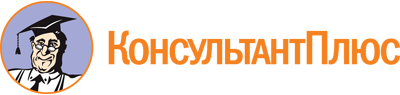 Решение Глазовской городской Думы от 25.10.2017 N 292
(ред. от 24.02.2022)
"Об утверждении Правил благоустройства муниципального образования "Город Глазов"Документ предоставлен КонсультантПлюс

www.consultant.ru

Дата сохранения: 20.12.2022
 Список изменяющих документов(в ред. решений Глазовской городской Думы от 28.03.2018 N 339,от 24.02.2022 N 182)Список изменяющих документов(в ред. решений Глазовской городской Думы от 28.03.2018 N 339,от 24.02.2022 N 182)